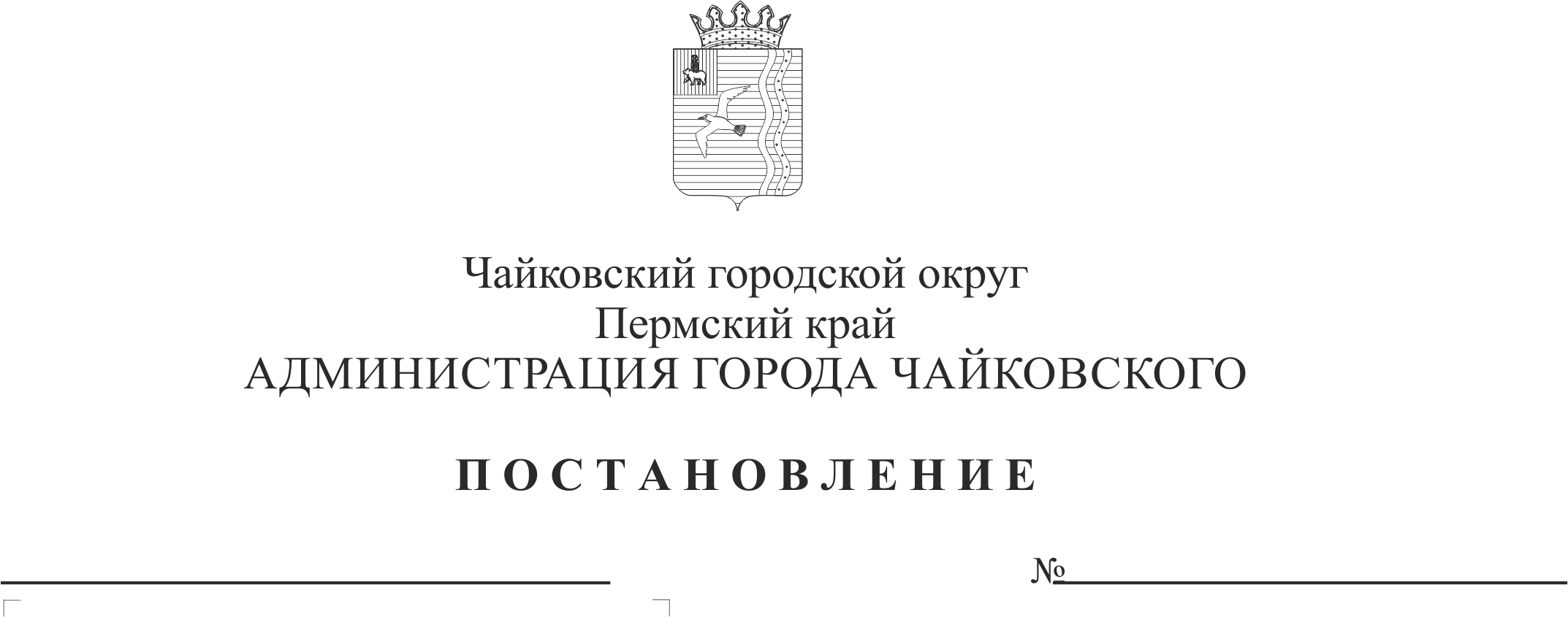 В целях обеспечения эффективности использования бюджетных средств, в соответствии со статьей 179 Бюджетного кодекса Российской Федерации, Уставом Чайковского городского округа	ПОСТАНОВЛЯЮ:1. Утвердить прилагаемую муниципальную программу «Развитие физической культуры, спорта и формирование здорового образа жизни в Чайковском городском округе».2. Опубликовать постановление в муниципальной газете «Огни Камы» и разместить на официальном сайте администрации Чайковского городского округа.3. Постановление вступает в силу со дня его официального опубликования и распространяется на правоотношения возникшие с 01 января 2019 года.4. Контроль за исполнением постановления возложить на заместителя главы администрации Чайковского городского округа по социальным вопросам А.Н. Пойлова.Глава городского округа –глава администрации Чайковского городского округа                                                   Ю.Г. Востриков УТВЕРЖДЕНАпостановлением администрации Чайковского городского округа________________ №________Муниципальная программа «Развитие физической культуры, спорта и формирование здорового образа жизни в Чайковском городском округе»ПАСПОРТ Характеристика текущего состояния сферы физической культурыи спортаФизическая культура и спорт являются составными элементами культуры личности и здорового образа жизни, значительно влияют не только на повышение физической подготовленности, улучшение здоровья, но и на поведение человека в быту, трудовом коллективе, на формирование личности и межличностных отношений.Одним из главных направлений развития физической культуры и спорта является физическое воспитание, что способствует решению многих важных проблем, таких как улучшение здоровья населения, увеличение продолжительности жизни и ее качества, профилактика правонарушений. За период с 2010 по 2021 годы в Чайковском городском округе отмечена ярко выраженная положительная динамика роста числа жителей, систематически занимающихся физической культурой и спортом. В 2010 году число жителей, занимающихся физической культурой и спортом, составляло 17 820 человек (16,5 %), а в 2021 году – 49 792 человек, что составляет 52,2 % от численности населения в возрасте от 3 до 79 лет.Указанному росту числа занимающихся во многом способствовало проведение ряда физкультурно-массовых и спортивных мероприятий: «Лыжня России», «Кросс Нации», «Российский азимут», «Оранжевый мяч», «Лед надежды нашей», Фестивали ВФСК ГТО, соревнования по стритболу, баскетболу, волейболу, футболу, легкой атлетике, лыжным гонкам, городская легкоатлетическая эстафета; Спартакиады среди дошкольников и школьников; Спартакиада среди студентов; Фестивали спорта среди студентов и трудовых коллективов; Спартакиада среди сельских поселений, открытый туристический слёт, зимняя и летняя Спартакиады трудящихся и другие.Основным фактором, оказывающим влияние на развитие физической культуры и спорта, является достаточное количество современных спортивных сооружений. Чайковский городской округ имеет разветвленную инфраструктуру спортивных сооружений. По итогам 2021 года на территории округа всего 330 спортивных сооружений, из них: 2 стадиона с трибунами (один из которых муниципальный), 11 крытых плавательных ванн (из них- 2 федеральных, 7 муниципальных, 2 предприятия города), горнолыжный и биатлонный комплекс (находящиеся в ведении института физкультуры), 105 плоскостных спортивных сооружений, 55 спортивных залов (из них - 9 в федеральной собственности, 35 – в муниципальной, 7 залов в ведении организаций и предприятий города), 129 других спортивных сооружения, не отнесенных к вышеуказанному перечню. К ним относятся трамплины и горнолыжные базы, школьные залы и плавательные ванны, несоответствующие стандартам по площади и/или по высоте, приспособленные помещения для проведения занятий физической культуры и спорта и иные объекты. Обеспеченность спортивными сооружениями (показатель единовременной пропускной способности спортсооружений) составляет 96,8%.Спортсмены и сборные команды Чайковского городского округа по видам спорта принимают активное участие в краевых, всероссийских и международных соревнованиях.В Чайковском городском округе развивается работа по вовлечению в занятия физической культурой и спортом инвалидов и лиц с ограниченными физическими возможностями здоровья. Ежегодно спортсмены-инвалиды Чайковского городского округа принимают участие в краевых фестивалях для лиц с ограниченными физическими возможностями здоровья.Вместе с тем, несмотря на достаточные успехи Чайковского городского округа в сфере развития физической культуры и спорта, отмечается ряд существующих проблем.1. Несоответствие уровня материальной базы и инфраструктуры физической культуры и спорта задачам развития массового спорта (несоответствие большого количества имеющихся спортивных сооружений современным требованиям).2. Несоответствие перечня услуг современным требованиям и запросам населения, недостаточные условия для развития услуг для социально незащищенных слоев населения и внедрения платных услуг в деятельность объектов спорта.3. Недостаточное бюджетное финансирование.Успешное развитие физической культуры и массового спорта имеет приоритетное значение для укрепления здоровья горожан и повышения качества их жизни и в связи с этим является одним из ключевых факторов, обеспечивающих устойчивое социально-экономическое развитие государства.Приоритетными направлениями развития физической культуры и спорта в городском округе, являются:- развитие учреждений физкультурно-спортивной направленности;- привлечение частных инвесторов к поддержке спортивных школ и команд;- развитие молодежного и детско-юношеского спорта;- выявление и поддержка деятельности организаций, осуществляющих инновационные проекты и программы по вовлечению детей, в том числе дошкольного возраста, подростков и молодежи в систему физического воспитания;- развитие физкультурно-оздоровительной деятельности среди взрослого населения;- создание условий для физкультурно-оздоровительных занятий пожилых людей;- содействие развитию физической активности различных категорий и групп населения, занятию новыми видами спорта, национальными видами спорта;- стимулирование работодателей к созданию условий для физкультурно-оздоровительной и спортивно-массовой работы, а также пропаганды здорового образа жизни среди работников;- создание отделений и групп в спортивных школах для лиц с ограниченными возможностями здоровья и инвалидов;- реабилитация и абилитация инвалидов посредством физической культуры и спорта;- создание условий для роста спортивных достижений;- развитие медицинского обеспечения физической культуры и спорта;- укрепление и развитие материально-технической базы, приведение материально-технической базы и инфраструктуры в соответствие с задачами развития массового спорта и спорта высших достижений;- совершенствование кадрового обеспечения в сфере физической культуры и спорта, в том числе через повышение квалификации специалистов, создание благоприятных условий для работы молодых специалистов в сфере физической культуры и спорта;- пропаганда ценностей физической культуры и спорта и популяризация здорового образа жизни, физической культуры и спорта в образовательных учреждениях, по месту жительства, в том числе через поддержку проектов по развитию физической культуры и спорта в средствах массовой информации, через поддержку общественных организаций физкультурно-спортивной направленности и федераций по видам спорта;- внедрение Всероссийского физкультурно-спортивного комплекса «Готов к труду и обороне» (ГТО) в Чайковском городском округе.Инструментом, позволяющим наиболее эффективным способом решить указанные проблемы и обеспечить динамическое развитие сферы физической культуры и спорта в среднесрочной перспективе станет реализация на территории Чайковского городского округа муниципальной программы «Развитие физической культуры, спорта и формирование здорового образа жизни в Чайковском городском округе на 2019 – 2024 годы» (далее - Программа).Приложение 1к муниципальной программе «Развитие физической культуры, спорта и формирование здорового образа жизни в Чайковском городском округе»Подпрограмма 1 «Развитие физической культуры и массового спорта»Паспорт подпрограммыПриложение 2к муниципальной программе «Развитие физической культуры, спорта и формирование здорового образа жизни в Чайковском городском округе»Подпрограмма 2 «Спорт высших достижений»Паспорт подпрограммыПриложение 3к муниципальной программе «Развитие физической культуры, спорта и формирование здорового образа жизни в Чайковском городском округе»Подпрограмма 3 «Развитие спортивной инфраструктуры»Паспорт подпрограммыПриложение 4к муниципальной программе «Развитие физической культуры, спорта и формирование здорового образа жизни в Чайковском городском округе»Подпрограмма 4 «Обеспечение реализации муниципальной программы»Паспорт подпрограммыПриложение 5к муниципальной программе «Развитие физической культуры, спорта и формирование здорового образа жизни в Чайковском городском округе»Сводные финансовые затраты и показатели результативности выполнения муниципальной программы «Развитие физической культуры, спортаи формирование здорового образа жизни в Чайковском городском округе»Приложение 6к муниципальной программе «Развитие физической культуры, спорта и формирование здорового образа жизни в Чайковском городском округе»ПЕРЕЧЕНЬ показателей муниципальной программы «Развитие физической культуры, спорта и формирование здорового образа жизни Чайковском городском округе» результаты достижения, которых учитываются при оценке эффективности реализации муниципальной программы Ответственный исполнитель программыУправление физической культуры и спорта администрации Чайковского городского округа (далее по тексту – Управление физической культуры и спорта)Управление физической культуры и спорта администрации Чайковского городского округа (далее по тексту – Управление физической культуры и спорта)Управление физической культуры и спорта администрации Чайковского городского округа (далее по тексту – Управление физической культуры и спорта)Управление физической культуры и спорта администрации Чайковского городского округа (далее по тексту – Управление физической культуры и спорта)Управление физической культуры и спорта администрации Чайковского городского округа (далее по тексту – Управление физической культуры и спорта)Управление физической культуры и спорта администрации Чайковского городского округа (далее по тексту – Управление физической культуры и спорта)Управление физической культуры и спорта администрации Чайковского городского округа (далее по тексту – Управление физической культуры и спорта)Соисполнители программыУправление образования администрации Чайковского городского округа;Управление культуры и молодёжной политики администрации Чайковского городского округа;Управление строительства и архитектуры администрации Чайковского городского округаУправление образования администрации Чайковского городского округа;Управление культуры и молодёжной политики администрации Чайковского городского округа;Управление строительства и архитектуры администрации Чайковского городского округаУправление образования администрации Чайковского городского округа;Управление культуры и молодёжной политики администрации Чайковского городского округа;Управление строительства и архитектуры администрации Чайковского городского округаУправление образования администрации Чайковского городского округа;Управление культуры и молодёжной политики администрации Чайковского городского округа;Управление строительства и архитектуры администрации Чайковского городского округаУправление образования администрации Чайковского городского округа;Управление культуры и молодёжной политики администрации Чайковского городского округа;Управление строительства и архитектуры администрации Чайковского городского округаУправление образования администрации Чайковского городского округа;Управление культуры и молодёжной политики администрации Чайковского городского округа;Управление строительства и архитектуры администрации Чайковского городского округаУправление образования администрации Чайковского городского округа;Управление культуры и молодёжной политики администрации Чайковского городского округа;Управление строительства и архитектуры администрации Чайковского городского округаУчастники программыУправление физической культуры и спорта;Управление культуры и молодёжной политики администрации Чайковского городского округа;Управление образования администрации Чайковского городского округа;Управление строительства и архитектуры администрации Чайковского городского округаУправление физической культуры и спорта;Управление культуры и молодёжной политики администрации Чайковского городского округа;Управление образования администрации Чайковского городского округа;Управление строительства и архитектуры администрации Чайковского городского округаУправление физической культуры и спорта;Управление культуры и молодёжной политики администрации Чайковского городского округа;Управление образования администрации Чайковского городского округа;Управление строительства и архитектуры администрации Чайковского городского округаУправление физической культуры и спорта;Управление культуры и молодёжной политики администрации Чайковского городского округа;Управление образования администрации Чайковского городского округа;Управление строительства и архитектуры администрации Чайковского городского округаУправление физической культуры и спорта;Управление культуры и молодёжной политики администрации Чайковского городского округа;Управление образования администрации Чайковского городского округа;Управление строительства и архитектуры администрации Чайковского городского округаУправление физической культуры и спорта;Управление культуры и молодёжной политики администрации Чайковского городского округа;Управление образования администрации Чайковского городского округа;Управление строительства и архитектуры администрации Чайковского городского округаУправление физической культуры и спорта;Управление культуры и молодёжной политики администрации Чайковского городского округа;Управление образования администрации Чайковского городского округа;Управление строительства и архитектуры администрации Чайковского городского округаПодпрограммы программы1.Развитие физической культуры и массового спорта;2.Спорт высших достижений;3.Развитие спортивной инфраструктуры;4.Обеспечение реализации муниципальной программы1.Развитие физической культуры и массового спорта;2.Спорт высших достижений;3.Развитие спортивной инфраструктуры;4.Обеспечение реализации муниципальной программы1.Развитие физической культуры и массового спорта;2.Спорт высших достижений;3.Развитие спортивной инфраструктуры;4.Обеспечение реализации муниципальной программы1.Развитие физической культуры и массового спорта;2.Спорт высших достижений;3.Развитие спортивной инфраструктуры;4.Обеспечение реализации муниципальной программы1.Развитие физической культуры и массового спорта;2.Спорт высших достижений;3.Развитие спортивной инфраструктуры;4.Обеспечение реализации муниципальной программы1.Развитие физической культуры и массового спорта;2.Спорт высших достижений;3.Развитие спортивной инфраструктуры;4.Обеспечение реализации муниципальной программы1.Развитие физической культуры и массового спорта;2.Спорт высших достижений;3.Развитие спортивной инфраструктуры;4.Обеспечение реализации муниципальной программыЦели программыСоздание условий, обеспечивающих возможность гражданам систематически заниматься физической культурой и спортом. Создание условий и механизмов, обеспечивающих формирование здорового образа жизниСоздание условий, обеспечивающих возможность гражданам систематически заниматься физической культурой и спортом. Создание условий и механизмов, обеспечивающих формирование здорового образа жизниСоздание условий, обеспечивающих возможность гражданам систематически заниматься физической культурой и спортом. Создание условий и механизмов, обеспечивающих формирование здорового образа жизниСоздание условий, обеспечивающих возможность гражданам систематически заниматься физической культурой и спортом. Создание условий и механизмов, обеспечивающих формирование здорового образа жизниСоздание условий, обеспечивающих возможность гражданам систематически заниматься физической культурой и спортом. Создание условий и механизмов, обеспечивающих формирование здорового образа жизниСоздание условий, обеспечивающих возможность гражданам систематически заниматься физической культурой и спортом. Создание условий и механизмов, обеспечивающих формирование здорового образа жизниСоздание условий, обеспечивающих возможность гражданам систематически заниматься физической культурой и спортом. Создание условий и механизмов, обеспечивающих формирование здорового образа жизниЗадачи программы1. Привлечение к занятиям физической культурой и спортом жителей Чайковского городского округа;2.Формирование у детей, подростков и молодежи устойчивого интереса к систематическим занятиям физической культурой и спортом, и потребности в здоровом образе жизни;3.Вовлечение лиц с ограниченными физическими возможностями и пожилых людей в систематические занятия физической культурой и спортом;4.Организация предоставления физкультурно-оздоровительных услуг по подготовке спортивного резерва в муниципальных учреждениях Управления физической культуры и спорта;5.Участие спортсменов Чайковского городского округа в краевых, российских и международных соревнованиях;6.Создание условий для развития спорта высших достижений на территории Чайковского городского округа;7.Создание и развитие эффективной и доступной спортивной инфраструктуры для различных групп населения;8.Приведение в нормативное состояние муниципальных учреждений физической культуры и спорта;9.Обновление материально-технической базы муниципальных учреждений физической культуры и спорта;10.Обеспечение деятельности органов местного самоуправления;11.Привлечение граждан Чайковского городского округа к сдаче нормативов ВФСК ГТО1. Привлечение к занятиям физической культурой и спортом жителей Чайковского городского округа;2.Формирование у детей, подростков и молодежи устойчивого интереса к систематическим занятиям физической культурой и спортом, и потребности в здоровом образе жизни;3.Вовлечение лиц с ограниченными физическими возможностями и пожилых людей в систематические занятия физической культурой и спортом;4.Организация предоставления физкультурно-оздоровительных услуг по подготовке спортивного резерва в муниципальных учреждениях Управления физической культуры и спорта;5.Участие спортсменов Чайковского городского округа в краевых, российских и международных соревнованиях;6.Создание условий для развития спорта высших достижений на территории Чайковского городского округа;7.Создание и развитие эффективной и доступной спортивной инфраструктуры для различных групп населения;8.Приведение в нормативное состояние муниципальных учреждений физической культуры и спорта;9.Обновление материально-технической базы муниципальных учреждений физической культуры и спорта;10.Обеспечение деятельности органов местного самоуправления;11.Привлечение граждан Чайковского городского округа к сдаче нормативов ВФСК ГТО1. Привлечение к занятиям физической культурой и спортом жителей Чайковского городского округа;2.Формирование у детей, подростков и молодежи устойчивого интереса к систематическим занятиям физической культурой и спортом, и потребности в здоровом образе жизни;3.Вовлечение лиц с ограниченными физическими возможностями и пожилых людей в систематические занятия физической культурой и спортом;4.Организация предоставления физкультурно-оздоровительных услуг по подготовке спортивного резерва в муниципальных учреждениях Управления физической культуры и спорта;5.Участие спортсменов Чайковского городского округа в краевых, российских и международных соревнованиях;6.Создание условий для развития спорта высших достижений на территории Чайковского городского округа;7.Создание и развитие эффективной и доступной спортивной инфраструктуры для различных групп населения;8.Приведение в нормативное состояние муниципальных учреждений физической культуры и спорта;9.Обновление материально-технической базы муниципальных учреждений физической культуры и спорта;10.Обеспечение деятельности органов местного самоуправления;11.Привлечение граждан Чайковского городского округа к сдаче нормативов ВФСК ГТО1. Привлечение к занятиям физической культурой и спортом жителей Чайковского городского округа;2.Формирование у детей, подростков и молодежи устойчивого интереса к систематическим занятиям физической культурой и спортом, и потребности в здоровом образе жизни;3.Вовлечение лиц с ограниченными физическими возможностями и пожилых людей в систематические занятия физической культурой и спортом;4.Организация предоставления физкультурно-оздоровительных услуг по подготовке спортивного резерва в муниципальных учреждениях Управления физической культуры и спорта;5.Участие спортсменов Чайковского городского округа в краевых, российских и международных соревнованиях;6.Создание условий для развития спорта высших достижений на территории Чайковского городского округа;7.Создание и развитие эффективной и доступной спортивной инфраструктуры для различных групп населения;8.Приведение в нормативное состояние муниципальных учреждений физической культуры и спорта;9.Обновление материально-технической базы муниципальных учреждений физической культуры и спорта;10.Обеспечение деятельности органов местного самоуправления;11.Привлечение граждан Чайковского городского округа к сдаче нормативов ВФСК ГТО1. Привлечение к занятиям физической культурой и спортом жителей Чайковского городского округа;2.Формирование у детей, подростков и молодежи устойчивого интереса к систематическим занятиям физической культурой и спортом, и потребности в здоровом образе жизни;3.Вовлечение лиц с ограниченными физическими возможностями и пожилых людей в систематические занятия физической культурой и спортом;4.Организация предоставления физкультурно-оздоровительных услуг по подготовке спортивного резерва в муниципальных учреждениях Управления физической культуры и спорта;5.Участие спортсменов Чайковского городского округа в краевых, российских и международных соревнованиях;6.Создание условий для развития спорта высших достижений на территории Чайковского городского округа;7.Создание и развитие эффективной и доступной спортивной инфраструктуры для различных групп населения;8.Приведение в нормативное состояние муниципальных учреждений физической культуры и спорта;9.Обновление материально-технической базы муниципальных учреждений физической культуры и спорта;10.Обеспечение деятельности органов местного самоуправления;11.Привлечение граждан Чайковского городского округа к сдаче нормативов ВФСК ГТО1. Привлечение к занятиям физической культурой и спортом жителей Чайковского городского округа;2.Формирование у детей, подростков и молодежи устойчивого интереса к систематическим занятиям физической культурой и спортом, и потребности в здоровом образе жизни;3.Вовлечение лиц с ограниченными физическими возможностями и пожилых людей в систематические занятия физической культурой и спортом;4.Организация предоставления физкультурно-оздоровительных услуг по подготовке спортивного резерва в муниципальных учреждениях Управления физической культуры и спорта;5.Участие спортсменов Чайковского городского округа в краевых, российских и международных соревнованиях;6.Создание условий для развития спорта высших достижений на территории Чайковского городского округа;7.Создание и развитие эффективной и доступной спортивной инфраструктуры для различных групп населения;8.Приведение в нормативное состояние муниципальных учреждений физической культуры и спорта;9.Обновление материально-технической базы муниципальных учреждений физической культуры и спорта;10.Обеспечение деятельности органов местного самоуправления;11.Привлечение граждан Чайковского городского округа к сдаче нормативов ВФСК ГТО1. Привлечение к занятиям физической культурой и спортом жителей Чайковского городского округа;2.Формирование у детей, подростков и молодежи устойчивого интереса к систематическим занятиям физической культурой и спортом, и потребности в здоровом образе жизни;3.Вовлечение лиц с ограниченными физическими возможностями и пожилых людей в систематические занятия физической культурой и спортом;4.Организация предоставления физкультурно-оздоровительных услуг по подготовке спортивного резерва в муниципальных учреждениях Управления физической культуры и спорта;5.Участие спортсменов Чайковского городского округа в краевых, российских и международных соревнованиях;6.Создание условий для развития спорта высших достижений на территории Чайковского городского округа;7.Создание и развитие эффективной и доступной спортивной инфраструктуры для различных групп населения;8.Приведение в нормативное состояние муниципальных учреждений физической культуры и спорта;9.Обновление материально-технической базы муниципальных учреждений физической культуры и спорта;10.Обеспечение деятельности органов местного самоуправления;11.Привлечение граждан Чайковского городского округа к сдаче нормативов ВФСК ГТОЦелевые показатели программыЭтапы и сроки реализации программы2019-2025 годыРеализация программы по этапам не предусмотрена2019-2025 годыРеализация программы по этапам не предусмотрена2019-2025 годыРеализация программы по этапам не предусмотрена2019-2025 годыРеализация программы по этапам не предусмотрена2019-2025 годыРеализация программы по этапам не предусмотрена2019-2025 годыРеализация программы по этапам не предусмотрена2019-2025 годыРеализация программы по этапам не предусмотренаОбъемы бюджетных ассигнованийИсточники финансированияРасходы (тыс. руб.)Расходы (тыс. руб.)Расходы (тыс. руб.)Расходы (тыс. руб.)Расходы (тыс. руб.)Расходы (тыс. руб.)Объемы бюджетных ассигнованийИсточники финансирования2020г.   факт2021г.   факт 2022г.  план2023г.  план2024г.  план2025г.  планОбъемы бюджетных ассигнованийВсего, в том числе:128812,852140373,710174745,177177984,860143158,890124799,415Объемы бюджетных ассигнованийместной бюджет112771,335   110195,407131455,935140860,530143158,890124799,415Объемы бюджетных ассигнованийкраевой бюджет16041,517     30178,303   43289,242   36991,903--Объемы бюджетных ассигнованийфедеральный бюджет--- 132,427-,-Ожидаемые результаты реализации программы1. Увеличение доли населения, систематически занимающегося физической культурой и спортом, в общей численности населения в возрасте 3-79 лет к 2025 году до 58,8%.2. Увеличение доли детей и молодежи в возрасте 3-29 лет, систематически занимающихся физической культурой и спортом, в общей численности детей и молодежи к 2025 году до 89,3%.3. Увеличение доли граждан среднего возраста (женщины в возрасте 30-54 лет; мужчины в возрасте 30-59 лет), систематически занимающихся физической культурой и спортом, в общей численности граждан среднего возраста к 2025 году до 62,7%. 4. Увеличение доли граждан старшего возраста (женщины в возрасте 55-79 лет; мужчины в возрасте 60-79 лет), систематически занимающихся физической культурой и спортом, в общей численности граждан старшего возраста к 2025 году до 18,8%.5.Уровень обеспеченности граждан спортивными сооружениями исходя из единовременной пропускной способности объектов спорта к 2025 году до 94,3%.6.Эффективность использования существующих объектов спортивной инфраструктуры к 2025 году до 80%.7. Увеличение доли граждан Чайковского городского округа сдавших нормы ГТО к 2025 году 51,5%.1. Увеличение доли населения, систематически занимающегося физической культурой и спортом, в общей численности населения в возрасте 3-79 лет к 2025 году до 58,8%.2. Увеличение доли детей и молодежи в возрасте 3-29 лет, систематически занимающихся физической культурой и спортом, в общей численности детей и молодежи к 2025 году до 89,3%.3. Увеличение доли граждан среднего возраста (женщины в возрасте 30-54 лет; мужчины в возрасте 30-59 лет), систематически занимающихся физической культурой и спортом, в общей численности граждан среднего возраста к 2025 году до 62,7%. 4. Увеличение доли граждан старшего возраста (женщины в возрасте 55-79 лет; мужчины в возрасте 60-79 лет), систематически занимающихся физической культурой и спортом, в общей численности граждан старшего возраста к 2025 году до 18,8%.5.Уровень обеспеченности граждан спортивными сооружениями исходя из единовременной пропускной способности объектов спорта к 2025 году до 94,3%.6.Эффективность использования существующих объектов спортивной инфраструктуры к 2025 году до 80%.7. Увеличение доли граждан Чайковского городского округа сдавших нормы ГТО к 2025 году 51,5%.1. Увеличение доли населения, систематически занимающегося физической культурой и спортом, в общей численности населения в возрасте 3-79 лет к 2025 году до 58,8%.2. Увеличение доли детей и молодежи в возрасте 3-29 лет, систематически занимающихся физической культурой и спортом, в общей численности детей и молодежи к 2025 году до 89,3%.3. Увеличение доли граждан среднего возраста (женщины в возрасте 30-54 лет; мужчины в возрасте 30-59 лет), систематически занимающихся физической культурой и спортом, в общей численности граждан среднего возраста к 2025 году до 62,7%. 4. Увеличение доли граждан старшего возраста (женщины в возрасте 55-79 лет; мужчины в возрасте 60-79 лет), систематически занимающихся физической культурой и спортом, в общей численности граждан старшего возраста к 2025 году до 18,8%.5.Уровень обеспеченности граждан спортивными сооружениями исходя из единовременной пропускной способности объектов спорта к 2025 году до 94,3%.6.Эффективность использования существующих объектов спортивной инфраструктуры к 2025 году до 80%.7. Увеличение доли граждан Чайковского городского округа сдавших нормы ГТО к 2025 году 51,5%.1. Увеличение доли населения, систематически занимающегося физической культурой и спортом, в общей численности населения в возрасте 3-79 лет к 2025 году до 58,8%.2. Увеличение доли детей и молодежи в возрасте 3-29 лет, систематически занимающихся физической культурой и спортом, в общей численности детей и молодежи к 2025 году до 89,3%.3. Увеличение доли граждан среднего возраста (женщины в возрасте 30-54 лет; мужчины в возрасте 30-59 лет), систематически занимающихся физической культурой и спортом, в общей численности граждан среднего возраста к 2025 году до 62,7%. 4. Увеличение доли граждан старшего возраста (женщины в возрасте 55-79 лет; мужчины в возрасте 60-79 лет), систематически занимающихся физической культурой и спортом, в общей численности граждан старшего возраста к 2025 году до 18,8%.5.Уровень обеспеченности граждан спортивными сооружениями исходя из единовременной пропускной способности объектов спорта к 2025 году до 94,3%.6.Эффективность использования существующих объектов спортивной инфраструктуры к 2025 году до 80%.7. Увеличение доли граждан Чайковского городского округа сдавших нормы ГТО к 2025 году 51,5%.1. Увеличение доли населения, систематически занимающегося физической культурой и спортом, в общей численности населения в возрасте 3-79 лет к 2025 году до 58,8%.2. Увеличение доли детей и молодежи в возрасте 3-29 лет, систематически занимающихся физической культурой и спортом, в общей численности детей и молодежи к 2025 году до 89,3%.3. Увеличение доли граждан среднего возраста (женщины в возрасте 30-54 лет; мужчины в возрасте 30-59 лет), систематически занимающихся физической культурой и спортом, в общей численности граждан среднего возраста к 2025 году до 62,7%. 4. Увеличение доли граждан старшего возраста (женщины в возрасте 55-79 лет; мужчины в возрасте 60-79 лет), систематически занимающихся физической культурой и спортом, в общей численности граждан старшего возраста к 2025 году до 18,8%.5.Уровень обеспеченности граждан спортивными сооружениями исходя из единовременной пропускной способности объектов спорта к 2025 году до 94,3%.6.Эффективность использования существующих объектов спортивной инфраструктуры к 2025 году до 80%.7. Увеличение доли граждан Чайковского городского округа сдавших нормы ГТО к 2025 году 51,5%.1. Увеличение доли населения, систематически занимающегося физической культурой и спортом, в общей численности населения в возрасте 3-79 лет к 2025 году до 58,8%.2. Увеличение доли детей и молодежи в возрасте 3-29 лет, систематически занимающихся физической культурой и спортом, в общей численности детей и молодежи к 2025 году до 89,3%.3. Увеличение доли граждан среднего возраста (женщины в возрасте 30-54 лет; мужчины в возрасте 30-59 лет), систематически занимающихся физической культурой и спортом, в общей численности граждан среднего возраста к 2025 году до 62,7%. 4. Увеличение доли граждан старшего возраста (женщины в возрасте 55-79 лет; мужчины в возрасте 60-79 лет), систематически занимающихся физической культурой и спортом, в общей численности граждан старшего возраста к 2025 году до 18,8%.5.Уровень обеспеченности граждан спортивными сооружениями исходя из единовременной пропускной способности объектов спорта к 2025 году до 94,3%.6.Эффективность использования существующих объектов спортивной инфраструктуры к 2025 году до 80%.7. Увеличение доли граждан Чайковского городского округа сдавших нормы ГТО к 2025 году 51,5%.1. Увеличение доли населения, систематически занимающегося физической культурой и спортом, в общей численности населения в возрасте 3-79 лет к 2025 году до 58,8%.2. Увеличение доли детей и молодежи в возрасте 3-29 лет, систематически занимающихся физической культурой и спортом, в общей численности детей и молодежи к 2025 году до 89,3%.3. Увеличение доли граждан среднего возраста (женщины в возрасте 30-54 лет; мужчины в возрасте 30-59 лет), систематически занимающихся физической культурой и спортом, в общей численности граждан среднего возраста к 2025 году до 62,7%. 4. Увеличение доли граждан старшего возраста (женщины в возрасте 55-79 лет; мужчины в возрасте 60-79 лет), систематически занимающихся физической культурой и спортом, в общей численности граждан старшего возраста к 2025 году до 18,8%.5.Уровень обеспеченности граждан спортивными сооружениями исходя из единовременной пропускной способности объектов спорта к 2025 году до 94,3%.6.Эффективность использования существующих объектов спортивной инфраструктуры к 2025 году до 80%.7. Увеличение доли граждан Чайковского городского округа сдавших нормы ГТО к 2025 году 51,5%.Ответственный исполнитель подпрограммыУправление физической культуры и спортаУправление физической культуры и спортаУправление физической культуры и спортаУправление физической культуры и спортаУправление физической культуры и спортаУправление физической культуры и спортаУправление физической культуры и спортаСоисполнители подпрограммыУправление образования администрации Чайковского городского округаУправление образования администрации Чайковского городского округаУправление образования администрации Чайковского городского округаУправление образования администрации Чайковского городского округаУправление образования администрации Чайковского городского округаУправление образования администрации Чайковского городского округаУправление образования администрации Чайковского городского округаУчастники подпрограммыУправление физической культуры и спорта;Управление образования администрации Чайковского городского округаУправление физической культуры и спорта;Управление образования администрации Чайковского городского округаУправление физической культуры и спорта;Управление образования администрации Чайковского городского округаУправление физической культуры и спорта;Управление образования администрации Чайковского городского округаУправление физической культуры и спорта;Управление образования администрации Чайковского городского округаУправление физической культуры и спорта;Управление образования администрации Чайковского городского округаУправление физической культуры и спорта;Управление образования администрации Чайковского городского округаЦель подпрограммыСовершенствование форм организации и проведения спортивно-массовых мероприятий для населения, повышения их зрелищностиСовершенствование форм организации и проведения спортивно-массовых мероприятий для населения, повышения их зрелищностиСовершенствование форм организации и проведения спортивно-массовых мероприятий для населения, повышения их зрелищностиСовершенствование форм организации и проведения спортивно-массовых мероприятий для населения, повышения их зрелищностиСовершенствование форм организации и проведения спортивно-массовых мероприятий для населения, повышения их зрелищностиСовершенствование форм организации и проведения спортивно-массовых мероприятий для населения, повышения их зрелищностиСовершенствование форм организации и проведения спортивно-массовых мероприятий для населения, повышения их зрелищностиЗадачи подпрограммы1.Привлечение к занятиям физической культурой и спортом жителей Чайковского городского округа;2. Формирование у детей, подростков и молодежи устойчивого интереса к систематическим занятиям физической культурой и спортом и потребности в здоровом образе жизни;3.Вовлечение лиц с ограниченными физическими возможностями и пожилых людей к занятиям физической культурой и спортом;4.Организация предоставления физкультурно-оздоровительных и спортивных услуг (работ) в сфере физической культуры и спорта;5.Привлечение граждан Чайковского городского округа к сдаче нормативов ВФСК ГТО1.Привлечение к занятиям физической культурой и спортом жителей Чайковского городского округа;2. Формирование у детей, подростков и молодежи устойчивого интереса к систематическим занятиям физической культурой и спортом и потребности в здоровом образе жизни;3.Вовлечение лиц с ограниченными физическими возможностями и пожилых людей к занятиям физической культурой и спортом;4.Организация предоставления физкультурно-оздоровительных и спортивных услуг (работ) в сфере физической культуры и спорта;5.Привлечение граждан Чайковского городского округа к сдаче нормативов ВФСК ГТО1.Привлечение к занятиям физической культурой и спортом жителей Чайковского городского округа;2. Формирование у детей, подростков и молодежи устойчивого интереса к систематическим занятиям физической культурой и спортом и потребности в здоровом образе жизни;3.Вовлечение лиц с ограниченными физическими возможностями и пожилых людей к занятиям физической культурой и спортом;4.Организация предоставления физкультурно-оздоровительных и спортивных услуг (работ) в сфере физической культуры и спорта;5.Привлечение граждан Чайковского городского округа к сдаче нормативов ВФСК ГТО1.Привлечение к занятиям физической культурой и спортом жителей Чайковского городского округа;2. Формирование у детей, подростков и молодежи устойчивого интереса к систематическим занятиям физической культурой и спортом и потребности в здоровом образе жизни;3.Вовлечение лиц с ограниченными физическими возможностями и пожилых людей к занятиям физической культурой и спортом;4.Организация предоставления физкультурно-оздоровительных и спортивных услуг (работ) в сфере физической культуры и спорта;5.Привлечение граждан Чайковского городского округа к сдаче нормативов ВФСК ГТО1.Привлечение к занятиям физической культурой и спортом жителей Чайковского городского округа;2. Формирование у детей, подростков и молодежи устойчивого интереса к систематическим занятиям физической культурой и спортом и потребности в здоровом образе жизни;3.Вовлечение лиц с ограниченными физическими возможностями и пожилых людей к занятиям физической культурой и спортом;4.Организация предоставления физкультурно-оздоровительных и спортивных услуг (работ) в сфере физической культуры и спорта;5.Привлечение граждан Чайковского городского округа к сдаче нормативов ВФСК ГТО1.Привлечение к занятиям физической культурой и спортом жителей Чайковского городского округа;2. Формирование у детей, подростков и молодежи устойчивого интереса к систематическим занятиям физической культурой и спортом и потребности в здоровом образе жизни;3.Вовлечение лиц с ограниченными физическими возможностями и пожилых людей к занятиям физической культурой и спортом;4.Организация предоставления физкультурно-оздоровительных и спортивных услуг (работ) в сфере физической культуры и спорта;5.Привлечение граждан Чайковского городского округа к сдаче нормативов ВФСК ГТО1.Привлечение к занятиям физической культурой и спортом жителей Чайковского городского округа;2. Формирование у детей, подростков и молодежи устойчивого интереса к систематическим занятиям физической культурой и спортом и потребности в здоровом образе жизни;3.Вовлечение лиц с ограниченными физическими возможностями и пожилых людей к занятиям физической культурой и спортом;4.Организация предоставления физкультурно-оздоровительных и спортивных услуг (работ) в сфере физической культуры и спорта;5.Привлечение граждан Чайковского городского округа к сдаче нормативов ВФСК ГТОЦелевые показатели подпрограммыЭтапы и сроки реализации подпрограммы2019-2025 годыПодпрограмма не предусматривает разделения на этапы, мероприятия осуществляются на протяжении всего срока ее реализации2019-2025 годыПодпрограмма не предусматривает разделения на этапы, мероприятия осуществляются на протяжении всего срока ее реализации2019-2025 годыПодпрограмма не предусматривает разделения на этапы, мероприятия осуществляются на протяжении всего срока ее реализации2019-2025 годыПодпрограмма не предусматривает разделения на этапы, мероприятия осуществляются на протяжении всего срока ее реализации2019-2025 годыПодпрограмма не предусматривает разделения на этапы, мероприятия осуществляются на протяжении всего срока ее реализации2019-2025 годыПодпрограмма не предусматривает разделения на этапы, мероприятия осуществляются на протяжении всего срока ее реализации2019-2025 годыПодпрограмма не предусматривает разделения на этапы, мероприятия осуществляются на протяжении всего срока ее реализацииОбъемы бюджетных ассигнованийИсточники финансированияРасходы (тыс. руб.)Расходы (тыс. руб.)Расходы (тыс. руб.)Расходы (тыс. руб.)Расходы (тыс. руб.)Расходы (тыс. руб.)Объемы бюджетных ассигнованийИсточники финансирования2020г. факт2021г. факт2022г. план2023г. план2024г. план2025г. планОбъемы бюджетных ассигнованийВсего, в том числе:84 273,14691 879,818101888,068115967,316   116780,972114164,291Объемы бюджетных ассигнованийМестный бюджет 82 470,375 90 077,047   99 291,497   115967,316   116780,972114164,291Объемы бюджетных ассигнованийКраевой бюджет 1 802,771   1 802,7712 596,571---Ожидаемые результаты реализации подпрограммы1.Увеличение доли населения, систематически занимающегося физической культурой и спортом, в общей численности населения в возрасте 3-79 лет к 2025 году до 58,8%.2. Увеличение доли детей и молодежи в возрасте 3-29 лет, систематически занимающихся физической культурой и спортом, в общей численности детей и молодежи к 2025 году до 89,3%.3. Увеличение доли граждан среднего возраста (женщины в возрасте 30-54 лет; мужчины в возрасте 30-59 лет), систематически занимающихся физической культурой и спортом, в общей численности граждан среднего возраста к 2025 году до 62,7%. 4. Увеличение доли граждан старшего возраста (женщины в возрасте 55-79 лет; мужчины в возрасте 60-79 лет), систематически занимающихся физической культурой и спортом, в общей численности граждан старшего возраста к 2025 году до 18,8%.5. Увеличение доли населения Чайковского городского округа выполнившего нормативы ВФСК ГТО, в общей численности населения, принявшего участие в выполнении нормативов ВФСК ГТО к 2025 году до 51,5%.1.Увеличение доли населения, систематически занимающегося физической культурой и спортом, в общей численности населения в возрасте 3-79 лет к 2025 году до 58,8%.2. Увеличение доли детей и молодежи в возрасте 3-29 лет, систематически занимающихся физической культурой и спортом, в общей численности детей и молодежи к 2025 году до 89,3%.3. Увеличение доли граждан среднего возраста (женщины в возрасте 30-54 лет; мужчины в возрасте 30-59 лет), систематически занимающихся физической культурой и спортом, в общей численности граждан среднего возраста к 2025 году до 62,7%. 4. Увеличение доли граждан старшего возраста (женщины в возрасте 55-79 лет; мужчины в возрасте 60-79 лет), систематически занимающихся физической культурой и спортом, в общей численности граждан старшего возраста к 2025 году до 18,8%.5. Увеличение доли населения Чайковского городского округа выполнившего нормативы ВФСК ГТО, в общей численности населения, принявшего участие в выполнении нормативов ВФСК ГТО к 2025 году до 51,5%.1.Увеличение доли населения, систематически занимающегося физической культурой и спортом, в общей численности населения в возрасте 3-79 лет к 2025 году до 58,8%.2. Увеличение доли детей и молодежи в возрасте 3-29 лет, систематически занимающихся физической культурой и спортом, в общей численности детей и молодежи к 2025 году до 89,3%.3. Увеличение доли граждан среднего возраста (женщины в возрасте 30-54 лет; мужчины в возрасте 30-59 лет), систематически занимающихся физической культурой и спортом, в общей численности граждан среднего возраста к 2025 году до 62,7%. 4. Увеличение доли граждан старшего возраста (женщины в возрасте 55-79 лет; мужчины в возрасте 60-79 лет), систематически занимающихся физической культурой и спортом, в общей численности граждан старшего возраста к 2025 году до 18,8%.5. Увеличение доли населения Чайковского городского округа выполнившего нормативы ВФСК ГТО, в общей численности населения, принявшего участие в выполнении нормативов ВФСК ГТО к 2025 году до 51,5%.1.Увеличение доли населения, систематически занимающегося физической культурой и спортом, в общей численности населения в возрасте 3-79 лет к 2025 году до 58,8%.2. Увеличение доли детей и молодежи в возрасте 3-29 лет, систематически занимающихся физической культурой и спортом, в общей численности детей и молодежи к 2025 году до 89,3%.3. Увеличение доли граждан среднего возраста (женщины в возрасте 30-54 лет; мужчины в возрасте 30-59 лет), систематически занимающихся физической культурой и спортом, в общей численности граждан среднего возраста к 2025 году до 62,7%. 4. Увеличение доли граждан старшего возраста (женщины в возрасте 55-79 лет; мужчины в возрасте 60-79 лет), систематически занимающихся физической культурой и спортом, в общей численности граждан старшего возраста к 2025 году до 18,8%.5. Увеличение доли населения Чайковского городского округа выполнившего нормативы ВФСК ГТО, в общей численности населения, принявшего участие в выполнении нормативов ВФСК ГТО к 2025 году до 51,5%.1.Увеличение доли населения, систематически занимающегося физической культурой и спортом, в общей численности населения в возрасте 3-79 лет к 2025 году до 58,8%.2. Увеличение доли детей и молодежи в возрасте 3-29 лет, систематически занимающихся физической культурой и спортом, в общей численности детей и молодежи к 2025 году до 89,3%.3. Увеличение доли граждан среднего возраста (женщины в возрасте 30-54 лет; мужчины в возрасте 30-59 лет), систематически занимающихся физической культурой и спортом, в общей численности граждан среднего возраста к 2025 году до 62,7%. 4. Увеличение доли граждан старшего возраста (женщины в возрасте 55-79 лет; мужчины в возрасте 60-79 лет), систематически занимающихся физической культурой и спортом, в общей численности граждан старшего возраста к 2025 году до 18,8%.5. Увеличение доли населения Чайковского городского округа выполнившего нормативы ВФСК ГТО, в общей численности населения, принявшего участие в выполнении нормативов ВФСК ГТО к 2025 году до 51,5%.1.Увеличение доли населения, систематически занимающегося физической культурой и спортом, в общей численности населения в возрасте 3-79 лет к 2025 году до 58,8%.2. Увеличение доли детей и молодежи в возрасте 3-29 лет, систематически занимающихся физической культурой и спортом, в общей численности детей и молодежи к 2025 году до 89,3%.3. Увеличение доли граждан среднего возраста (женщины в возрасте 30-54 лет; мужчины в возрасте 30-59 лет), систематически занимающихся физической культурой и спортом, в общей численности граждан среднего возраста к 2025 году до 62,7%. 4. Увеличение доли граждан старшего возраста (женщины в возрасте 55-79 лет; мужчины в возрасте 60-79 лет), систематически занимающихся физической культурой и спортом, в общей численности граждан старшего возраста к 2025 году до 18,8%.5. Увеличение доли населения Чайковского городского округа выполнившего нормативы ВФСК ГТО, в общей численности населения, принявшего участие в выполнении нормативов ВФСК ГТО к 2025 году до 51,5%.1.Увеличение доли населения, систематически занимающегося физической культурой и спортом, в общей численности населения в возрасте 3-79 лет к 2025 году до 58,8%.2. Увеличение доли детей и молодежи в возрасте 3-29 лет, систематически занимающихся физической культурой и спортом, в общей численности детей и молодежи к 2025 году до 89,3%.3. Увеличение доли граждан среднего возраста (женщины в возрасте 30-54 лет; мужчины в возрасте 30-59 лет), систематически занимающихся физической культурой и спортом, в общей численности граждан среднего возраста к 2025 году до 62,7%. 4. Увеличение доли граждан старшего возраста (женщины в возрасте 55-79 лет; мужчины в возрасте 60-79 лет), систематически занимающихся физической культурой и спортом, в общей численности граждан старшего возраста к 2025 году до 18,8%.5. Увеличение доли населения Чайковского городского округа выполнившего нормативы ВФСК ГТО, в общей численности населения, принявшего участие в выполнении нормативов ВФСК ГТО к 2025 году до 51,5%.Ответственный исполнитель подпрограммыУправление физической культуры и спорта Управление физической культуры и спорта Управление физической культуры и спорта Управление физической культуры и спорта Управление физической культуры и спорта Управление физической культуры и спорта Управление физической культуры и спорта Участники подпрограммыУправление физической культуры и спортаУправление физической культуры и спортаУправление физической культуры и спортаУправление физической культуры и спортаУправление физической культуры и спортаУправление физической культуры и спортаУправление физической культуры и спортаЦель подпрограммыСоздание условий для развития спорта высших достижений как составляющей престижа Чайковского городского округаСоздание условий для развития спорта высших достижений как составляющей престижа Чайковского городского округаСоздание условий для развития спорта высших достижений как составляющей престижа Чайковского городского округаСоздание условий для развития спорта высших достижений как составляющей престижа Чайковского городского округаСоздание условий для развития спорта высших достижений как составляющей престижа Чайковского городского округаСоздание условий для развития спорта высших достижений как составляющей престижа Чайковского городского округаСоздание условий для развития спорта высших достижений как составляющей престижа Чайковского городского округаЗадачи подпрограммы1. Участие спортсменов городского округа в краевых, российских и международных соревнованиях;2. Создание условий для развития спорта высших достижений на территории Чайковского городского округа1. Участие спортсменов городского округа в краевых, российских и международных соревнованиях;2. Создание условий для развития спорта высших достижений на территории Чайковского городского округа1. Участие спортсменов городского округа в краевых, российских и международных соревнованиях;2. Создание условий для развития спорта высших достижений на территории Чайковского городского округа1. Участие спортсменов городского округа в краевых, российских и международных соревнованиях;2. Создание условий для развития спорта высших достижений на территории Чайковского городского округа1. Участие спортсменов городского округа в краевых, российских и международных соревнованиях;2. Создание условий для развития спорта высших достижений на территории Чайковского городского округа1. Участие спортсменов городского округа в краевых, российских и международных соревнованиях;2. Создание условий для развития спорта высших достижений на территории Чайковского городского округа1. Участие спортсменов городского округа в краевых, российских и международных соревнованиях;2. Создание условий для развития спорта высших достижений на территории Чайковского городского округаЦелевые показатели подпрограммыЭтапы и сроки реализации подпрограммы2019-2025 годыПодпрограмма не предусматривает разделения на этапы, мероприятия осуществляются на протяжении всего срока ее реализации2019-2025 годыПодпрограмма не предусматривает разделения на этапы, мероприятия осуществляются на протяжении всего срока ее реализации2019-2025 годыПодпрограмма не предусматривает разделения на этапы, мероприятия осуществляются на протяжении всего срока ее реализации2019-2025 годыПодпрограмма не предусматривает разделения на этапы, мероприятия осуществляются на протяжении всего срока ее реализации2019-2025 годыПодпрограмма не предусматривает разделения на этапы, мероприятия осуществляются на протяжении всего срока ее реализации2019-2025 годыПодпрограмма не предусматривает разделения на этапы, мероприятия осуществляются на протяжении всего срока ее реализации2019-2025 годыПодпрограмма не предусматривает разделения на этапы, мероприятия осуществляются на протяжении всего срока ее реализацииОбъемы бюджетных ассигнованийИсточники финансированияРасходы (тыс. руб.)Расходы (тыс. руб.)Расходы (тыс. руб.)Расходы (тыс. руб.)Расходы (тыс. руб.)Расходы (тыс. руб.)Объемы бюджетных ассигнованийИсточники финансирования2020г. факт2021г. факт2022г. план2023г. план2024г. план2025г. планОбъемы бюджетных ассигнованийВсего, в том числе:1533,6701355,2721410,3351410,3351410,3351410,335Объемы бюджетных ассигнованийМестный бюджет1533,6701355,2721410,3351410,3351410,3351410,335Ожидаемые результаты реализации подпрограммыУвеличение количества призовых мест и медалей, завоеванных спортсменами Чайковского городского округа на краевых, российских и международных соревнованиях, до 2% ежегодно.Увеличение количества призовых мест и медалей, завоеванных спортсменами Чайковского городского округа на краевых, российских и международных соревнованиях, до 2% ежегодно.Увеличение количества призовых мест и медалей, завоеванных спортсменами Чайковского городского округа на краевых, российских и международных соревнованиях, до 2% ежегодно.Увеличение количества призовых мест и медалей, завоеванных спортсменами Чайковского городского округа на краевых, российских и международных соревнованиях, до 2% ежегодно.Увеличение количества призовых мест и медалей, завоеванных спортсменами Чайковского городского округа на краевых, российских и международных соревнованиях, до 2% ежегодно.Увеличение количества призовых мест и медалей, завоеванных спортсменами Чайковского городского округа на краевых, российских и международных соревнованиях, до 2% ежегодно.Увеличение количества призовых мест и медалей, завоеванных спортсменами Чайковского городского округа на краевых, российских и международных соревнованиях, до 2% ежегодно.Ответственный исполнитель подпрограммыУправление физической культуры и спортаУправление физической культуры и спортаУправление физической культуры и спортаУправление физической культуры и спортаУправление физической культуры и спортаУправление физической культуры и спортаУправление физической культуры и спортаСоисполнители подпрограммыУправление образования администрации Чайковского городского округа; Управление строительства и архитектуры администрации Чайковского городского округаУправление образования администрации Чайковского городского округа; Управление строительства и архитектуры администрации Чайковского городского округаУправление образования администрации Чайковского городского округа; Управление строительства и архитектуры администрации Чайковского городского округаУправление образования администрации Чайковского городского округа; Управление строительства и архитектуры администрации Чайковского городского округаУправление образования администрации Чайковского городского округа; Управление строительства и архитектуры администрации Чайковского городского округаУправление образования администрации Чайковского городского округа; Управление строительства и архитектуры администрации Чайковского городского округаУправление образования администрации Чайковского городского округа; Управление строительства и архитектуры администрации Чайковского городского округаУчастники подпрограммыУправление физической культуры и спорта;Управление образования администрации Чайковского городского округа;Управление строительства и архитектуры администрации Чайковского городского округаУправление физической культуры и спорта;Управление образования администрации Чайковского городского округа;Управление строительства и архитектуры администрации Чайковского городского округаУправление физической культуры и спорта;Управление образования администрации Чайковского городского округа;Управление строительства и архитектуры администрации Чайковского городского округаУправление физической культуры и спорта;Управление образования администрации Чайковского городского округа;Управление строительства и архитектуры администрации Чайковского городского округаУправление физической культуры и спорта;Управление образования администрации Чайковского городского округа;Управление строительства и архитектуры администрации Чайковского городского округаУправление физической культуры и спорта;Управление образования администрации Чайковского городского округа;Управление строительства и архитектуры администрации Чайковского городского округаУправление физической культуры и спорта;Управление образования администрации Чайковского городского округа;Управление строительства и архитектуры администрации Чайковского городского округаЦель подпрограммыСтроительство новых спортивных объектов, устройство и ремонт спортивных площадок, спортивных сооружений;Эффективность использования спортивных сооруженийСтроительство новых спортивных объектов, устройство и ремонт спортивных площадок, спортивных сооружений;Эффективность использования спортивных сооруженийСтроительство новых спортивных объектов, устройство и ремонт спортивных площадок, спортивных сооружений;Эффективность использования спортивных сооруженийСтроительство новых спортивных объектов, устройство и ремонт спортивных площадок, спортивных сооружений;Эффективность использования спортивных сооруженийСтроительство новых спортивных объектов, устройство и ремонт спортивных площадок, спортивных сооружений;Эффективность использования спортивных сооруженийСтроительство новых спортивных объектов, устройство и ремонт спортивных площадок, спортивных сооружений;Эффективность использования спортивных сооруженийСтроительство новых спортивных объектов, устройство и ремонт спортивных площадок, спортивных сооружений;Эффективность использования спортивных сооруженийЗадача подпрограммы1. Создание и развитие эффективной и доступной для различных групп населения спортивной инфраструктуры;2. Приведение в нормативное состояние учреждений физической культуры и спорта;3. Обновление материально-технической базы муниципальных учреждений физической культуры и спорта1. Создание и развитие эффективной и доступной для различных групп населения спортивной инфраструктуры;2. Приведение в нормативное состояние учреждений физической культуры и спорта;3. Обновление материально-технической базы муниципальных учреждений физической культуры и спорта1. Создание и развитие эффективной и доступной для различных групп населения спортивной инфраструктуры;2. Приведение в нормативное состояние учреждений физической культуры и спорта;3. Обновление материально-технической базы муниципальных учреждений физической культуры и спорта1. Создание и развитие эффективной и доступной для различных групп населения спортивной инфраструктуры;2. Приведение в нормативное состояние учреждений физической культуры и спорта;3. Обновление материально-технической базы муниципальных учреждений физической культуры и спорта1. Создание и развитие эффективной и доступной для различных групп населения спортивной инфраструктуры;2. Приведение в нормативное состояние учреждений физической культуры и спорта;3. Обновление материально-технической базы муниципальных учреждений физической культуры и спорта1. Создание и развитие эффективной и доступной для различных групп населения спортивной инфраструктуры;2. Приведение в нормативное состояние учреждений физической культуры и спорта;3. Обновление материально-технической базы муниципальных учреждений физической культуры и спорта1. Создание и развитие эффективной и доступной для различных групп населения спортивной инфраструктуры;2. Приведение в нормативное состояние учреждений физической культуры и спорта;3. Обновление материально-технической базы муниципальных учреждений физической культуры и спортаЦелевые показатели подпрограммыЭтапы и сроки реализации подпрограммы2019-2025 годыПодпрограмма не предусматривает разделения на этапы, мероприятия осуществляются на протяжении всего срока ее реализации2019-2025 годыПодпрограмма не предусматривает разделения на этапы, мероприятия осуществляются на протяжении всего срока ее реализации2019-2025 годыПодпрограмма не предусматривает разделения на этапы, мероприятия осуществляются на протяжении всего срока ее реализации2019-2025 годыПодпрограмма не предусматривает разделения на этапы, мероприятия осуществляются на протяжении всего срока ее реализации2019-2025 годыПодпрограмма не предусматривает разделения на этапы, мероприятия осуществляются на протяжении всего срока ее реализации2019-2025 годыПодпрограмма не предусматривает разделения на этапы, мероприятия осуществляются на протяжении всего срока ее реализации2019-2025 годыПодпрограмма не предусматривает разделения на этапы, мероприятия осуществляются на протяжении всего срока ее реализацииОбъемы бюджетных ассигнованийИсточники финансированияРасходы (тыс. руб.)Расходы (тыс. руб.)Расходы (тыс. руб.)Расходы (тыс. руб.)Расходы (тыс. руб.)Расходы (тыс. руб.)Объемы бюджетных ассигнованийИсточники финансирования2020г. факт2021г. факт2022г. план2023г. план2024г. план2025г. планОбъемы бюджетных ассигнованийВсего, в том числе:37 898,23941 778,92365 848,438   54 816,68318 942,7943 200,000Объемы бюджетных ассигнованийМестный бюджет23 659,49313 403,39125 155,767    17 692,353   18 942,7943 200,000Объемы бюджетных ассигнованийКраевой бюджет14 238,74628 375,532   40 692,671   36 991,903   --Объемы бюджетных ассигнованийФедеральный бюджет--                       -       132,427   --Ожидаемые результаты реализации подпрограммы1. Эффективность использования существующих объектов спортивной инфраструктуры к 2025 году 80%. 2. Уровень обеспеченности граждан спортивными сооружениями, исходя из единовременной пропускной способности объекта спорта к 2025 году 94,3%.1. Эффективность использования существующих объектов спортивной инфраструктуры к 2025 году 80%. 2. Уровень обеспеченности граждан спортивными сооружениями, исходя из единовременной пропускной способности объекта спорта к 2025 году 94,3%.1. Эффективность использования существующих объектов спортивной инфраструктуры к 2025 году 80%. 2. Уровень обеспеченности граждан спортивными сооружениями, исходя из единовременной пропускной способности объекта спорта к 2025 году 94,3%.1. Эффективность использования существующих объектов спортивной инфраструктуры к 2025 году 80%. 2. Уровень обеспеченности граждан спортивными сооружениями, исходя из единовременной пропускной способности объекта спорта к 2025 году 94,3%.1. Эффективность использования существующих объектов спортивной инфраструктуры к 2025 году 80%. 2. Уровень обеспеченности граждан спортивными сооружениями, исходя из единовременной пропускной способности объекта спорта к 2025 году 94,3%.1. Эффективность использования существующих объектов спортивной инфраструктуры к 2025 году 80%. 2. Уровень обеспеченности граждан спортивными сооружениями, исходя из единовременной пропускной способности объекта спорта к 2025 году 94,3%.1. Эффективность использования существующих объектов спортивной инфраструктуры к 2025 году 80%. 2. Уровень обеспеченности граждан спортивными сооружениями, исходя из единовременной пропускной способности объекта спорта к 2025 году 94,3%.Ответственный исполнитель подпрограммыУправление физической культуры и спорта Участники подпрограммыУправление физической культуры и спорта Цель подпрограммыЭффективность муниципального управления в сфере физической культуры и спорта Чайковского городского округаЗадача подпрограммыОбеспечение деятельности органов местного самоуправленияЦелевые показатели подпрограммыУровень достижения показателей Программы составляет не менее 90%Этапы и сроки реализации подпрограммы2019-2025 годыПодпрограмма не предусматривает разделения на этапы, мероприятия осуществляются на протяжении всего срока ее реализацииОжидаемые результаты реализации подпрограммыИсполнение бюджета, ежегодно 95%.Наименование задачи, мероприятийНаименование задачи, мероприятийИсполнительИсточник финансированияОбъем финансирования (тыс. руб.)Объем финансирования (тыс. руб.)Объем финансирования (тыс. руб.)Объем финансирования (тыс. руб.)Объем финансирования (тыс. руб.)Объем финансирования (тыс. руб.)Объем финансирования (тыс. руб.)Показатели результативности выполнения программыПоказатели результативности выполнения программыПоказатели результативности выполнения программыПоказатели результативности выполнения программыПоказатели результативности выполнения программыПоказатели результативности выполнения программыПоказатели результативности выполнения программыПоказатели результативности выполнения программыПоказатели результативности выполнения программыПоказатели результативности выполнения программыПоказатели результативности выполнения программыПоказатели результативности выполнения программыПоказатели результативности выполнения программыПоказатели результативности выполнения программыПоказатели результативности выполнения программыПоказатели результативности выполнения программыПоказатели результативности выполнения программыНаименование задачи, мероприятийНаименование задачи, мероприятийИсполнительИсточник финансированияВсегоВ том числеВ том числеВ том числеВ том числеВ том числеВ том числеНаименования показателяНаименования показателяЕд. измеренияЕд. измеренияЕд. измеренияБазовое значениефактфактфактфактфактфактпланпланпланпланпланНаименование задачи, мероприятийНаименование задачи, мероприятийИсполнительИсточник финансированияВсего20202021 2022 20232024 2025Наименования показателяНаименования показателяЕд. измеренияЕд. измеренияЕд. измеренияБазовое значение202020212021202120212022202220222023202420251123456789101111121212131415151515161616171819Подпрограмма 1 «Развитие физической культуры и массового спорта»Подпрограмма 1 «Развитие физической культуры и массового спорта»Подпрограмма 1 «Развитие физической культуры и массового спорта»Подпрограмма 1 «Развитие физической культуры и массового спорта»Подпрограмма 1 «Развитие физической культуры и массового спорта»Подпрограмма 1 «Развитие физической культуры и массового спорта»Подпрограмма 1 «Развитие физической культуры и массового спорта»Подпрограмма 1 «Развитие физической культуры и массового спорта»Подпрограмма 1 «Развитие физической культуры и массового спорта»Подпрограмма 1 «Развитие физической культуры и массового спорта»Подпрограмма 1 «Развитие физической культуры и массового спорта»Подпрограмма 1 «Развитие физической культуры и массового спорта»Подпрограмма 1 «Развитие физической культуры и массового спорта»Подпрограмма 1 «Развитие физической культуры и массового спорта»Подпрограмма 1 «Развитие физической культуры и массового спорта»Подпрограмма 1 «Развитие физической культуры и массового спорта»Подпрограмма 1 «Развитие физической культуры и массового спорта»Подпрограмма 1 «Развитие физической культуры и массового спорта»Подпрограмма 1 «Развитие физической культуры и массового спорта»Подпрограмма 1 «Развитие физической культуры и массового спорта»Подпрограмма 1 «Развитие физической культуры и массового спорта»Подпрограмма 1 «Развитие физической культуры и массового спорта»Подпрограмма 1 «Развитие физической культуры и массового спорта»Подпрограмма 1 «Развитие физической культуры и массового спорта»Подпрограмма 1 «Развитие физической культуры и массового спорта»Подпрограмма 1 «Развитие физической культуры и массового спорта»Подпрограмма 1 «Развитие физической культуры и массового спорта»Подпрограмма 1 «Развитие физической культуры и массового спорта»Цель Подпрограммы 1 – Совершенствование форм организации и проведения спортивно-массовых мероприятий для населения, повышения их зрелищностиЦель Подпрограммы 1 – Совершенствование форм организации и проведения спортивно-массовых мероприятий для населения, повышения их зрелищностиЦель Подпрограммы 1 – Совершенствование форм организации и проведения спортивно-массовых мероприятий для населения, повышения их зрелищностиЦель Подпрограммы 1 – Совершенствование форм организации и проведения спортивно-массовых мероприятий для населения, повышения их зрелищностиЦель Подпрограммы 1 – Совершенствование форм организации и проведения спортивно-массовых мероприятий для населения, повышения их зрелищностиЦель Подпрограммы 1 – Совершенствование форм организации и проведения спортивно-массовых мероприятий для населения, повышения их зрелищностиЦель Подпрограммы 1 – Совершенствование форм организации и проведения спортивно-массовых мероприятий для населения, повышения их зрелищностиЦель Подпрограммы 1 – Совершенствование форм организации и проведения спортивно-массовых мероприятий для населения, повышения их зрелищностиЦель Подпрограммы 1 – Совершенствование форм организации и проведения спортивно-массовых мероприятий для населения, повышения их зрелищностиЦель Подпрограммы 1 – Совершенствование форм организации и проведения спортивно-массовых мероприятий для населения, повышения их зрелищностиЦель Подпрограммы 1 – Совершенствование форм организации и проведения спортивно-массовых мероприятий для населения, повышения их зрелищностиЦель Подпрограммы 1 – Совершенствование форм организации и проведения спортивно-массовых мероприятий для населения, повышения их зрелищностиЦель Подпрограммы 1 – Совершенствование форм организации и проведения спортивно-массовых мероприятий для населения, повышения их зрелищностиЦель Подпрограммы 1 – Совершенствование форм организации и проведения спортивно-массовых мероприятий для населения, повышения их зрелищностиЦель Подпрограммы 1 – Совершенствование форм организации и проведения спортивно-массовых мероприятий для населения, повышения их зрелищностиЦель Подпрограммы 1 – Совершенствование форм организации и проведения спортивно-массовых мероприятий для населения, повышения их зрелищностиЦель Подпрограммы 1 – Совершенствование форм организации и проведения спортивно-массовых мероприятий для населения, повышения их зрелищностиЦель Подпрограммы 1 – Совершенствование форм организации и проведения спортивно-массовых мероприятий для населения, повышения их зрелищностиЦель Подпрограммы 1 – Совершенствование форм организации и проведения спортивно-массовых мероприятий для населения, повышения их зрелищностиЦель Подпрограммы 1 – Совершенствование форм организации и проведения спортивно-массовых мероприятий для населения, повышения их зрелищностиЦель Подпрограммы 1 – Совершенствование форм организации и проведения спортивно-массовых мероприятий для населения, повышения их зрелищностиЦель Подпрограммы 1 – Совершенствование форм организации и проведения спортивно-массовых мероприятий для населения, повышения их зрелищностиЦель Подпрограммы 1 – Совершенствование форм организации и проведения спортивно-массовых мероприятий для населения, повышения их зрелищностиЦель Подпрограммы 1 – Совершенствование форм организации и проведения спортивно-массовых мероприятий для населения, повышения их зрелищностиЦель Подпрограммы 1 – Совершенствование форм организации и проведения спортивно-массовых мероприятий для населения, повышения их зрелищностиЦель Подпрограммы 1 – Совершенствование форм организации и проведения спортивно-массовых мероприятий для населения, повышения их зрелищностиЦель Подпрограммы 1 – Совершенствование форм организации и проведения спортивно-массовых мероприятий для населения, повышения их зрелищностиЦель Подпрограммы 1 – Совершенствование форм организации и проведения спортивно-массовых мероприятий для населения, повышения их зрелищностиЗадача 1.1. Привлечение к занятиям физической культурой и спортом жителей Чайковского городского округаЗадача 1.1. Привлечение к занятиям физической культурой и спортом жителей Чайковского городского округаЗадача 1.1. Привлечение к занятиям физической культурой и спортом жителей Чайковского городского округаЗадача 1.1. Привлечение к занятиям физической культурой и спортом жителей Чайковского городского округаЗадача 1.1. Привлечение к занятиям физической культурой и спортом жителей Чайковского городского округаЗадача 1.1. Привлечение к занятиям физической культурой и спортом жителей Чайковского городского округаЗадача 1.1. Привлечение к занятиям физической культурой и спортом жителей Чайковского городского округаЗадача 1.1. Привлечение к занятиям физической культурой и спортом жителей Чайковского городского округаЗадача 1.1. Привлечение к занятиям физической культурой и спортом жителей Чайковского городского округаЗадача 1.1. Привлечение к занятиям физической культурой и спортом жителей Чайковского городского округаЗадача 1.1. Привлечение к занятиям физической культурой и спортом жителей Чайковского городского округаЗадача 1.1. Привлечение к занятиям физической культурой и спортом жителей Чайковского городского округаЗадача 1.1. Привлечение к занятиям физической культурой и спортом жителей Чайковского городского округаЗадача 1.1. Привлечение к занятиям физической культурой и спортом жителей Чайковского городского округаЗадача 1.1. Привлечение к занятиям физической культурой и спортом жителей Чайковского городского округаЗадача 1.1. Привлечение к занятиям физической культурой и спортом жителей Чайковского городского округаЗадача 1.1. Привлечение к занятиям физической культурой и спортом жителей Чайковского городского округаЗадача 1.1. Привлечение к занятиям физической культурой и спортом жителей Чайковского городского округаЗадача 1.1. Привлечение к занятиям физической культурой и спортом жителей Чайковского городского округаЗадача 1.1. Привлечение к занятиям физической культурой и спортом жителей Чайковского городского округаЗадача 1.1. Привлечение к занятиям физической культурой и спортом жителей Чайковского городского округаЗадача 1.1. Привлечение к занятиям физической культурой и спортом жителей Чайковского городского округаЗадача 1.1. Привлечение к занятиям физической культурой и спортом жителей Чайковского городского округаЗадача 1.1. Привлечение к занятиям физической культурой и спортом жителей Чайковского городского округаЗадача 1.1. Привлечение к занятиям физической культурой и спортом жителей Чайковского городского округаЗадача 1.1. Привлечение к занятиям физической культурой и спортом жителей Чайковского городского округаЗадача 1.1. Привлечение к занятиям физической культурой и спортом жителей Чайковского городского округаЗадача 1.1. Привлечение к занятиям физической культурой и спортом жителей Чайковского городского округа1.1.1. Проведение физкультурно-массовых и спортивных мероприятий местного, краевого, российского и международного уровня1.1.1. Проведение физкультурно-массовых и спортивных мероприятий местного, краевого, российского и международного уровняУФК и СМестный бюджет3174,399625,004315,395558,500558,500558,500558,500Доля населения, систематически занимающегося физической культурой и спортом, в общей численности населения в возрасте 3-79 летДоля населения, систематически занимающегося физической культурой и спортом, в общей численности населения в возрасте 3-79 лет%%%3646,746,752,252,252,252,052,052,056,057,158,81.1.1. Проведение физкультурно-массовых и спортивных мероприятий местного, краевого, российского и международного уровня1.1.1. Проведение физкультурно-массовых и спортивных мероприятий местного, краевого, российского и международного уровняУФК и СМестный бюджет3174,399625,004315,395558,500558,500558,500558,500Доля детей и молодежи в возрасте 3-29 лет, систематически занимающихся физической культурой и спортом, в общей численности детей и молодежиДоля детей и молодежи в возрасте 3-29 лет, систематически занимающихся физической культурой и спортом, в общей численности детей и молодежи%%%6084,984,987,587,587,587,987,987,988,488,989,31.1.1. Проведение физкультурно-массовых и спортивных мероприятий местного, краевого, российского и международного уровня1.1.1. Проведение физкультурно-массовых и спортивных мероприятий местного, краевого, российского и международного уровняУФК и СМестный бюджет3174,399625,004315,395558,500558,500558,500558,500Доля граждан среднего возраста (женщины в возрасте 30-54 лет; мужчины в возрасте 30-59 лет), систематически занимающихся физической культурой и спортом, в общей численности граждан среднего возрастаДоля граждан среднего возраста (женщины в возрасте 30-54 лет; мужчины в возрасте 30-59 лет), систематически занимающихся физической культурой и спортом, в общей численности граждан среднего возраста%%%2535,535,541,641,641,646,746,746,756,959,662,71.1.1. Проведение физкультурно-массовых и спортивных мероприятий местного, краевого, российского и международного уровня1.1.1. Проведение физкультурно-массовых и спортивных мероприятий местного, краевого, российского и международного уровняУФК и СМестный бюджет3174,399625,004315,395558,500558,500558,500558,500Доля граждан старшего возраста (женщины в возрасте 55-79 лет; мужчины в возрасте 60-79 лет), систематически занимающихся физической культурой и спортом, в общей численности граждан старшего возрастаДоля граждан старшего возраста (женщины в возрасте 55-79 лет; мужчины в возрасте 60-79 лет), систематически занимающихся физической культурой и спортом, в общей численности граждан старшего возраста%%%3,88,98,915,315,315,39,29,29,29,610,218,81.1.2. Реализация Всероссийского физкультурно-спортивного комплекса «Готов к труду и обороне» (далее – ВФСК ГТО)1.1.2. Реализация Всероссийского физкультурно-спортивного комплекса «Готов к труду и обороне» (далее – ВФСК ГТО)УФК и СМестный бюджет3459,122574,094574,094588,652670,606716,233716,233Количество мероприятий по выполнению нормативов комплекса ВФСК ГТОКоличество мероприятий по выполнению нормативов комплекса ВФСК ГТОЕд.Ед.Ед.18112424242424242424241.1.2. Реализация Всероссийского физкультурно-спортивного комплекса «Готов к труду и обороне» (далее – ВФСК ГТО)1.1.2. Реализация Всероссийского физкультурно-спортивного комплекса «Готов к труду и обороне» (далее – ВФСК ГТО)УФК и СМестный бюджет3459,122574,094574,094588,652670,606716,233716,233Доля населения Чайковского городского округа выполнившего нормативы ВФСК ГТО, в общей численности населения, принявшего участие в выполнении нормативов ВФСК ГТОДоля населения Чайковского городского округа выполнившего нормативы ВФСК ГТО, в общей численности населения, принявшего участие в выполнении нормативов ВФСК ГТО%%%16,256,556,556,456,456,450,050,050,050,551,051,51.1.2. Реализация Всероссийского физкультурно-спортивного комплекса «Готов к труду и обороне» (далее – ВФСК ГТО)1.1.2. Реализация Всероссийского физкультурно-спортивного комплекса «Готов к труду и обороне» (далее – ВФСК ГТО)УФК и СМестный бюджет3459,122574,094574,094588,652670,606716,233716,233Количество фестивалей, проведенных в целях организации выполнения нормативов комплекса ВФСК ГТОКоличество фестивалей, проведенных в целях организации выполнения нормативов комплекса ВФСК ГТОШт.Шт.Шт.4444444444441.1.3. Проведение конкурсов на звание «Лучшая спортивная сельская территория»1.1.3. Проведение конкурсов на звание «Лучшая спортивная сельская территория»УФК и СМестный бюджет150,00025,00025,00025,00025,00025,00025,000Количество сельских территорий, участвующих в конкурсеКоличество сельских территорий, участвующих в конкурсеШт.Шт.Шт.4335556666661.1.4. Обеспечение условий для развития физической культуры и массового спорта1.1.4. Обеспечение условий для развития физической культуры и массового спортаУправление образованияКраевой бюджет5408,3131802,7711802,7711802,7710,0000,0000,000Количество приобретенного спортивного оборудования и инвентаряКоличество приобретенного спортивного оборудования и инвентаряединицаединицаединица5      4       4   134     134     134   94     94     94     ---1.1.4. Обеспечение условий для развития физической культуры и массового спорта1.1.4. Обеспечение условий для развития физической культуры и массового спортаУправление образованияКраевой бюджет5408,3131802,7711802,7711802,7710,0000,0000,000Доля населения, систематически занимающегося физической культурой и спортом, в общей численности населения муниципального образованияДоля населения, систематически занимающегося физической культурой и спортом, в общей численности населения муниципального образования%%%3646,746,7 56,4    56,4    56,4   52,0     52,0     52,0     -     --1.1.4. Обеспечение условий для развития физической культуры и массового спорта1.1.4. Обеспечение условий для развития физической культуры и массового спортаУправление образованияКраевой бюджет5408,3131802,7711802,7711802,7710,0000,0000,000Посещение занятий физической культурой и массовым спортом в организации Посещение занятий физической культурой и массовым спортом в организации Человеко/часЧеловеко/часЧеловеко/час49777    -  - -     -     -      -      -      -     ---1.1.4. Обеспечение условий для развития физической культуры и массового спорта1.1.4. Обеспечение условий для развития физической культуры и массового спортаУправление образованияКраевой бюджет5408,3131802,7711802,7711802,7710,0000,000Посещение занятий физической культурой и массовым спортом в организации Посещение занятий физической культурой и массовым спортом в организации ЧеловекЧеловекЧеловек    -         648       648        810         810         810   810    810    810    ---1.1.5. Реализация мероприятия «Умею плавать!»1.1.5. Реализация мероприятия «Умею плавать!»Управление образованияМестный бюджет624,600264,600360,000количество учащихся 3-х классов общеобразовательных организаций, не являющихся обучающимися по дополнительным общеобразовательным программам (общеразвивающим и предпрофессиональным) в сфере физической культуры и спорта по программе «плавание» и (или) не проходящих подготовку в организациях спортивной подготовки по виду спорта «плавание», прошедших обучение в рамках мероприятия «Умею плавать!»количество учащихся 3-х классов общеобразовательных организаций, не являющихся обучающимися по дополнительным общеобразовательным программам (общеразвивающим и предпрофессиональным) в сфере физической культуры и спорта по программе «плавание» и (или) не проходящих подготовку в организациях спортивной подготовки по виду спорта «плавание», прошедших обучение в рамках мероприятия «Умею плавать!»ЧеловекЧеловекЧеловек1471471472001.1.5. Реализация мероприятия «Умею плавать!»1.1.5. Реализация мероприятия «Умею плавать!»Управление образованияКраевой бюджет793,800793,800количество учащихся 3-х классов общеобразовательных организаций, участвующих в мероприятии «Умею плавать!», зарегистрированных в электронной базе данных и на интернет-портале ВФСК ГТО (https://user.gto.ru/user/register) и приступивших к сдаче испытания (теста) ВФСК ГТО по плаваниюколичество учащихся 3-х классов общеобразовательных организаций, участвующих в мероприятии «Умею плавать!», зарегистрированных в электронной базе данных и на интернет-портале ВФСК ГТО (https://user.gto.ru/user/register) и приступивших к сдаче испытания (теста) ВФСК ГТО по плаваниюЧеловекЧеловекЧеловек147147147200Итого по задаче 1.1.Итого по задаче 1.1.Итого по задаче 1.1.Местный бюджет 7408,1211224,098   914,4891436,752   1614,106   1299,733   1299,733   Итого по задаче 1.1.Итого по задаче 1.1.Итого по задаче 1.1.Краевой бюджет6202,113   1802,771   1802,771 2596,571                         -                         -                         -     Итого по задаче 1.1.Итого по задаче 1.1.Итого по задаче 1.1.Всего13610,2343026,869   2717,260   4033,323   1614,106   1299,733   1299,733   Задача 1.2. Формирование у детей, подростков и молодежи устойчивого интереса к систематическим занятиям физической культурой и спортом, и потребности в здоровом образе жизниЗадача 1.2. Формирование у детей, подростков и молодежи устойчивого интереса к систематическим занятиям физической культурой и спортом, и потребности в здоровом образе жизниЗадача 1.2. Формирование у детей, подростков и молодежи устойчивого интереса к систематическим занятиям физической культурой и спортом, и потребности в здоровом образе жизниЗадача 1.2. Формирование у детей, подростков и молодежи устойчивого интереса к систематическим занятиям физической культурой и спортом, и потребности в здоровом образе жизниЗадача 1.2. Формирование у детей, подростков и молодежи устойчивого интереса к систематическим занятиям физической культурой и спортом, и потребности в здоровом образе жизниЗадача 1.2. Формирование у детей, подростков и молодежи устойчивого интереса к систематическим занятиям физической культурой и спортом, и потребности в здоровом образе жизниЗадача 1.2. Формирование у детей, подростков и молодежи устойчивого интереса к систематическим занятиям физической культурой и спортом, и потребности в здоровом образе жизниЗадача 1.2. Формирование у детей, подростков и молодежи устойчивого интереса к систематическим занятиям физической культурой и спортом, и потребности в здоровом образе жизниЗадача 1.2. Формирование у детей, подростков и молодежи устойчивого интереса к систематическим занятиям физической культурой и спортом, и потребности в здоровом образе жизниЗадача 1.2. Формирование у детей, подростков и молодежи устойчивого интереса к систематическим занятиям физической культурой и спортом, и потребности в здоровом образе жизниЗадача 1.2. Формирование у детей, подростков и молодежи устойчивого интереса к систематическим занятиям физической культурой и спортом, и потребности в здоровом образе жизниЗадача 1.2. Формирование у детей, подростков и молодежи устойчивого интереса к систематическим занятиям физической культурой и спортом, и потребности в здоровом образе жизниЗадача 1.2. Формирование у детей, подростков и молодежи устойчивого интереса к систематическим занятиям физической культурой и спортом, и потребности в здоровом образе жизниЗадача 1.2. Формирование у детей, подростков и молодежи устойчивого интереса к систематическим занятиям физической культурой и спортом, и потребности в здоровом образе жизниЗадача 1.2. Формирование у детей, подростков и молодежи устойчивого интереса к систематическим занятиям физической культурой и спортом, и потребности в здоровом образе жизниЗадача 1.2. Формирование у детей, подростков и молодежи устойчивого интереса к систематическим занятиям физической культурой и спортом, и потребности в здоровом образе жизниЗадача 1.2. Формирование у детей, подростков и молодежи устойчивого интереса к систематическим занятиям физической культурой и спортом, и потребности в здоровом образе жизниЗадача 1.2. Формирование у детей, подростков и молодежи устойчивого интереса к систематическим занятиям физической культурой и спортом, и потребности в здоровом образе жизниЗадача 1.2. Формирование у детей, подростков и молодежи устойчивого интереса к систематическим занятиям физической культурой и спортом, и потребности в здоровом образе жизниЗадача 1.2. Формирование у детей, подростков и молодежи устойчивого интереса к систематическим занятиям физической культурой и спортом, и потребности в здоровом образе жизниЗадача 1.2. Формирование у детей, подростков и молодежи устойчивого интереса к систематическим занятиям физической культурой и спортом, и потребности в здоровом образе жизниЗадача 1.2. Формирование у детей, подростков и молодежи устойчивого интереса к систематическим занятиям физической культурой и спортом, и потребности в здоровом образе жизниЗадача 1.2. Формирование у детей, подростков и молодежи устойчивого интереса к систематическим занятиям физической культурой и спортом, и потребности в здоровом образе жизниЗадача 1.2. Формирование у детей, подростков и молодежи устойчивого интереса к систематическим занятиям физической культурой и спортом, и потребности в здоровом образе жизниЗадача 1.2. Формирование у детей, подростков и молодежи устойчивого интереса к систематическим занятиям физической культурой и спортом, и потребности в здоровом образе жизниЗадача 1.2. Формирование у детей, подростков и молодежи устойчивого интереса к систематическим занятиям физической культурой и спортом, и потребности в здоровом образе жизниЗадача 1.2. Формирование у детей, подростков и молодежи устойчивого интереса к систематическим занятиям физической культурой и спортом, и потребности в здоровом образе жизниЗадача 1.2. Формирование у детей, подростков и молодежи устойчивого интереса к систематическим занятиям физической культурой и спортом, и потребности в здоровом образе жизни1.2.1. Проведение отборочных соревнований на краевые сельские «Спортивные игры»1.2.1. Проведение отборочных соревнований на краевые сельские «Спортивные игры»УФК и СМестный бюджет494,50064,50086,00086,00086,00086,00086,000Количество жителей сельских территорий округа принявших участие в соревнованияхКоличество жителей сельских территорий округа принявших участие в соревнованияхЧел.Чел.456456944564564564564564564564564564561.2.2. Проведение физкультурно-спортивных мероприятий по видам спортивной деятельности, популярным в молодежной среде1.2.2. Проведение физкультурно-спортивных мероприятий по видам спортивной деятельности, популярным в молодежной средеУФК и СМестный бюджет108,60018,10018,10018,10018,10018,10018,100Количество мероприятий среди молодежиКоличество мероприятий среди молодежиШт.Шт.44244444444441.2.2. Проведение физкультурно-спортивных мероприятий по видам спортивной деятельности, популярным в молодежной среде1.2.2. Проведение физкультурно-спортивных мероприятий по видам спортивной деятельности, популярным в молодежной средеУФК и СМестный бюджет108,60018,10018,10018,10018,10018,10018,100Доля детей и молодежи в возрасте 3-29 лет, систематически занимающихся физической культурой и спортом, в общей численности детей и молодежиДоля детей и молодежи в возрасте 3-29 лет, систематически занимающихся физической культурой и спортом, в общей численности детей и молодежи%%606084,987,587,587,587,587,987,987,988,488,989,31.2.3. Реализация краевого проекта «Школьный Спортивный клуб»1.2.3. Реализация краевого проекта «Школьный Спортивный клуб»Управление образования, УФК и СМестный бюджет                      -                           -                           -                           -                             -                           -     -Количество школьных спортивных клубов, участвующих в проектеКоличество школьных спортивных клубов, участвующих в проектеШт.Шт.15151212121212121212131313Итого по задаче 1.2.Итого по задаче 1.2.Итого по задаче 1.2.Местный бюджет         603,100   82,600104,100104,100104,100104,100104,100Итого по задаче 1.2.Итого по задаче 1.2.Итого по задаче 1.2.Всего         603,100               82,600             104,100               104,100             104,100             104,100             104,100   Задача 1.3. Вовлечение лиц с ограниченными физическими возможностями и пожилых людей к занятиям физической культурой и спортомЗадача 1.3. Вовлечение лиц с ограниченными физическими возможностями и пожилых людей к занятиям физической культурой и спортомЗадача 1.3. Вовлечение лиц с ограниченными физическими возможностями и пожилых людей к занятиям физической культурой и спортомЗадача 1.3. Вовлечение лиц с ограниченными физическими возможностями и пожилых людей к занятиям физической культурой и спортомЗадача 1.3. Вовлечение лиц с ограниченными физическими возможностями и пожилых людей к занятиям физической культурой и спортомЗадача 1.3. Вовлечение лиц с ограниченными физическими возможностями и пожилых людей к занятиям физической культурой и спортомЗадача 1.3. Вовлечение лиц с ограниченными физическими возможностями и пожилых людей к занятиям физической культурой и спортомЗадача 1.3. Вовлечение лиц с ограниченными физическими возможностями и пожилых людей к занятиям физической культурой и спортомЗадача 1.3. Вовлечение лиц с ограниченными физическими возможностями и пожилых людей к занятиям физической культурой и спортомЗадача 1.3. Вовлечение лиц с ограниченными физическими возможностями и пожилых людей к занятиям физической культурой и спортомЗадача 1.3. Вовлечение лиц с ограниченными физическими возможностями и пожилых людей к занятиям физической культурой и спортомЗадача 1.3. Вовлечение лиц с ограниченными физическими возможностями и пожилых людей к занятиям физической культурой и спортомЗадача 1.3. Вовлечение лиц с ограниченными физическими возможностями и пожилых людей к занятиям физической культурой и спортомЗадача 1.3. Вовлечение лиц с ограниченными физическими возможностями и пожилых людей к занятиям физической культурой и спортомЗадача 1.3. Вовлечение лиц с ограниченными физическими возможностями и пожилых людей к занятиям физической культурой и спортомЗадача 1.3. Вовлечение лиц с ограниченными физическими возможностями и пожилых людей к занятиям физической культурой и спортомЗадача 1.3. Вовлечение лиц с ограниченными физическими возможностями и пожилых людей к занятиям физической культурой и спортомЗадача 1.3. Вовлечение лиц с ограниченными физическими возможностями и пожилых людей к занятиям физической культурой и спортомЗадача 1.3. Вовлечение лиц с ограниченными физическими возможностями и пожилых людей к занятиям физической культурой и спортомЗадача 1.3. Вовлечение лиц с ограниченными физическими возможностями и пожилых людей к занятиям физической культурой и спортомЗадача 1.3. Вовлечение лиц с ограниченными физическими возможностями и пожилых людей к занятиям физической культурой и спортомЗадача 1.3. Вовлечение лиц с ограниченными физическими возможностями и пожилых людей к занятиям физической культурой и спортомЗадача 1.3. Вовлечение лиц с ограниченными физическими возможностями и пожилых людей к занятиям физической культурой и спортомЗадача 1.3. Вовлечение лиц с ограниченными физическими возможностями и пожилых людей к занятиям физической культурой и спортомЗадача 1.3. Вовлечение лиц с ограниченными физическими возможностями и пожилых людей к занятиям физической культурой и спортомЗадача 1.3. Вовлечение лиц с ограниченными физическими возможностями и пожилых людей к занятиям физической культурой и спортомЗадача 1.3. Вовлечение лиц с ограниченными физическими возможностями и пожилых людей к занятиям физической культурой и спортомЗадача 1.3. Вовлечение лиц с ограниченными физическими возможностями и пожилых людей к занятиям физической культурой и спортом1.3.1. Проведение комплекса спортивно-оздоровительных мероприятий для пожилых людей1.3.1. Проведение комплекса спортивно-оздоровительных мероприятий для пожилых людейУФК и СМестный бюджет105,00012,00018,60018,60018,60018,60018,600Количество мероприятий среди пожилых людейКоличество мероприятий среди пожилых людейШт.Шт.44244444444441.3.2. Проведение соревнований для лиц с ограниченными физическими возможностями и инвалидов1.3.2. Проведение соревнований для лиц с ограниченными физическими возможностями и инвалидовУФК и СМестный бюджет72,00012,00012,00012,00012,00012,00012,000Количество мероприятий среди лиц с ограниченными физическими возможностями и инвалидовКоличество мероприятий среди лиц с ограниченными физическими возможностями и инвалидовШт.Шт.44344444444441.3.2. Проведение соревнований для лиц с ограниченными физическими возможностями и инвалидов1.3.2. Проведение соревнований для лиц с ограниченными физическими возможностями и инвалидовУФК и СМестный бюджет72,00012,00012,00012,00012,00012,00012,000Доля лиц с ограниченными физическими возможностями занимающихся спортом, в общем количестве людей с ограниченными физическими возможностями Доля лиц с ограниченными физическими возможностями занимающихся спортом, в общем количестве людей с ограниченными физическими возможностями %%15,515,52330,430,430,430,4252525252727Итого по задаче 1.3.Итого по задаче 1.3.Итого по задаче 1.3.Местный бюджет177,00024,00030,60030,60030,60030,60024,000Итого по задаче 1.3.Итого по задаче 1.3.Итого по задаче 1.3.Всего177,00024,00030,60030,60030,60030,60030,600Задача 1.4.Организация предоставления физкультурно-оздоровительных и спортивных услуг (работ) в сфере физической культуры и спортаЗадача 1.4.Организация предоставления физкультурно-оздоровительных и спортивных услуг (работ) в сфере физической культуры и спортаЗадача 1.4.Организация предоставления физкультурно-оздоровительных и спортивных услуг (работ) в сфере физической культуры и спортаЗадача 1.4.Организация предоставления физкультурно-оздоровительных и спортивных услуг (работ) в сфере физической культуры и спортаЗадача 1.4.Организация предоставления физкультурно-оздоровительных и спортивных услуг (работ) в сфере физической культуры и спортаЗадача 1.4.Организация предоставления физкультурно-оздоровительных и спортивных услуг (работ) в сфере физической культуры и спортаЗадача 1.4.Организация предоставления физкультурно-оздоровительных и спортивных услуг (работ) в сфере физической культуры и спортаЗадача 1.4.Организация предоставления физкультурно-оздоровительных и спортивных услуг (работ) в сфере физической культуры и спортаЗадача 1.4.Организация предоставления физкультурно-оздоровительных и спортивных услуг (работ) в сфере физической культуры и спортаЗадача 1.4.Организация предоставления физкультурно-оздоровительных и спортивных услуг (работ) в сфере физической культуры и спортаЗадача 1.4.Организация предоставления физкультурно-оздоровительных и спортивных услуг (работ) в сфере физической культуры и спортаЗадача 1.4.Организация предоставления физкультурно-оздоровительных и спортивных услуг (работ) в сфере физической культуры и спортаЗадача 1.4.Организация предоставления физкультурно-оздоровительных и спортивных услуг (работ) в сфере физической культуры и спортаЗадача 1.4.Организация предоставления физкультурно-оздоровительных и спортивных услуг (работ) в сфере физической культуры и спортаЗадача 1.4.Организация предоставления физкультурно-оздоровительных и спортивных услуг (работ) в сфере физической культуры и спортаЗадача 1.4.Организация предоставления физкультурно-оздоровительных и спортивных услуг (работ) в сфере физической культуры и спортаЗадача 1.4.Организация предоставления физкультурно-оздоровительных и спортивных услуг (работ) в сфере физической культуры и спортаЗадача 1.4.Организация предоставления физкультурно-оздоровительных и спортивных услуг (работ) в сфере физической культуры и спортаЗадача 1.4.Организация предоставления физкультурно-оздоровительных и спортивных услуг (работ) в сфере физической культуры и спортаЗадача 1.4.Организация предоставления физкультурно-оздоровительных и спортивных услуг (работ) в сфере физической культуры и спортаЗадача 1.4.Организация предоставления физкультурно-оздоровительных и спортивных услуг (работ) в сфере физической культуры и спортаЗадача 1.4.Организация предоставления физкультурно-оздоровительных и спортивных услуг (работ) в сфере физической культуры и спортаЗадача 1.4.Организация предоставления физкультурно-оздоровительных и спортивных услуг (работ) в сфере физической культуры и спортаЗадача 1.4.Организация предоставления физкультурно-оздоровительных и спортивных услуг (работ) в сфере физической культуры и спортаЗадача 1.4.Организация предоставления физкультурно-оздоровительных и спортивных услуг (работ) в сфере физической культуры и спортаЗадача 1.4.Организация предоставления физкультурно-оздоровительных и спортивных услуг (работ) в сфере физической культуры и спортаЗадача 1.4.Организация предоставления физкультурно-оздоровительных и спортивных услуг (работ) в сфере физической культуры и спортаЗадача 1.4.Организация предоставления физкультурно-оздоровительных и спортивных услуг (работ) в сфере физической культуры и спорта1.4.1. Организация и обеспечение подготовки спортивного резерва 1.4.1. Организация и обеспечение подготовки спортивного резерва  УФК и СМестный бюджет44001,736   44001,736       -                                           -                             -                           -     -Доля лиц от общего кол-ва занимающихся освоивших этапы спортивной подготовкиДоля лиц от общего кол-ва занимающихся освоивших этапы спортивной подготовки%%           70              70                  100    -       -       -       -       -       -       -     -                  --1.4.2. Обеспечение доступа к объектам спорта 1.4.2. Обеспечение доступа к объектам спорта УФК и СМестный бюджет                        149014,055                      23142,308                        27801,193                      26210,510                       23953,348   23953,34823953,348Количество посещений объектов спорта Количество посещений объектов спорта Ед.Ед.                  29 664                     29 664                        28 328   42872   42872   42872   42872   29 04029 04029 0402984029 84029 8401.4.3.Организация и проведение официальных физкультурных (физкультурно-оздоровительных) мероприятий и спортивных соревнований (оказание услуг, выполнение работ)1.4.3.Организация и проведение официальных физкультурных (физкультурно-оздоровительных) мероприятий и спортивных соревнований (оказание услуг, выполнение работ)УФК и СМестный бюджет6643,400   626,425   1468,279   1137,174   1137,174   1137,1741137,174Количество проведенных мероприятийКоличество проведенных мероприятийЕд.Ед.            -                 -     35        88           88           88           88   8080808080801.4.4.Реализация дополнительных общеразвивающих программ 1.4.4.Реализация дополнительных общеразвивающих программ  УФК и СМестный бюджет            166,190                         166,190   -                                   -                             -      --Количество детей в возрасте от 7 до 18 лет, получивших услугу Количество детей в возрасте от 7 до 18 лет, получивших услугу Чел.Чел.            -                 -                    15    -  -  -  -                   -                       -                       -     ---1.4.5. Реализация дополнительных образовательных программ спортивной подготовки по олимпийским видам спорта1.4.5. Реализация дополнительных образовательных программ спортивной подготовки по олимпийским видам спортаУФК и СМестный бюджет261642,603                   9505,683                     35051,81447683,400                  57551,497   58767,70056195,938Число лиц, прошедших спортивную подготовку на этапах спортивной подготовкиЧисло лиц, прошедших спортивную подготовку на этапах спортивной подготовкиЧел.Чел.       -            -          388     1 353   1 353   1 353   1 3531 2571 2571 2571179118311831.4.6. Реализация дополнительных образовательных программ спортивной подготовки по неолимпийским видам спорта1.4.6. Реализация дополнительных образовательных программ спортивной подготовки по неолимпийским видам спортаУФК и СМестный бюджет68447,580                         1226,587                            11922,955                          9786,464                      16914,746   16552,44216507,532Число лиц, прошедших спортивную подготовку на этапах спортивной подготовкиЧисло лиц, прошедших спортивную подготовку на этапах спортивной подготовкиЧел.Чел.       -            -          44         359        359        359        359  3353353352892932931.4.7.Финансовое обеспечение деятельности учреждений в части недополученных доходов от иной приносящей доход деятельности, образовавшихся в период приостановления деятельности учреждений в связи с угрозой распространения новой коронавирусной инфекции1.4.7.Финансовое обеспечение деятельности учреждений в части недополученных доходов от иной приносящей доход деятельности, образовавшихся в период приостановления деятельности учреждений в связи с угрозой распространения новой коронавирусной инфекцииУФК и СМестный бюджет2 470,748                         2470,748       -                                         -                             -      --Количество учреждений, получивших финансовое обеспечениеКоличество учреждений, получивших финансовое обеспечениеед.ед.       -            -             1      -        -        -        -              -              -              -     ---1.4.8.Организация и проведение спортивно-оздоровительной работы по развитию физической культуры и спорта среди различных групп населения1.4.8.Организация и проведение спортивно-оздоровительной работы по развитию физической культуры и спорта среди различных групп населенияУФК и СМестный бюджет                        67472,199-                       12783,617                     12902,497                      14661,745   14935,86614935,866Количество человекКоличество человекчел.чел.---416416416416452452452552552552Итого по задаче 1.4.Итого по задаче 1.4.Итого по задаче 1.4.Местный бюджет599858,511   81139,677   89027,858   97720,045   114218,510   115346,539   112729,858   Итого по задаче 1.4.Итого по задаче 1.4.Итого по задаче 1.4.Всего599858,511   81139,677   89027,858   97720,045   114218,510   115346,539   112729,858   Итого по подпрограмме 1Итого по подпрограмме 1Итого по подпрограмме 1Местный бюджет608046,732   82470,375   90077,047   99291,497   115967,316   116780,972   114164,291  Итого по подпрограмме 1Итого по подпрограмме 1Итого по подпрограмме 1Краевой бюджет6202,113   1802,771   1802,771   2596,571                          -                          -                          -     Итого по подпрограмме 1Итого по подпрограмме 1Итого по подпрограмме 1Итого 614248,84584273,146   91879,818   101888,068   115967,316   116780,972   114164,291   Подпрограмма 2. «Спорт высших достижений»Подпрограмма 2. «Спорт высших достижений»Подпрограмма 2. «Спорт высших достижений»Подпрограмма 2. «Спорт высших достижений»Подпрограмма 2. «Спорт высших достижений»Подпрограмма 2. «Спорт высших достижений»Подпрограмма 2. «Спорт высших достижений»Подпрограмма 2. «Спорт высших достижений»Подпрограмма 2. «Спорт высших достижений»Подпрограмма 2. «Спорт высших достижений»Подпрограмма 2. «Спорт высших достижений»Подпрограмма 2. «Спорт высших достижений»Подпрограмма 2. «Спорт высших достижений»Подпрограмма 2. «Спорт высших достижений»Подпрограмма 2. «Спорт высших достижений»Подпрограмма 2. «Спорт высших достижений»Подпрограмма 2. «Спорт высших достижений»Подпрограмма 2. «Спорт высших достижений»Подпрограмма 2. «Спорт высших достижений»Подпрограмма 2. «Спорт высших достижений»Подпрограмма 2. «Спорт высших достижений»Подпрограмма 2. «Спорт высших достижений»Подпрограмма 2. «Спорт высших достижений»Подпрограмма 2. «Спорт высших достижений»Подпрограмма 2. «Спорт высших достижений»Подпрограмма 2. «Спорт высших достижений»Подпрограмма 2. «Спорт высших достижений»Подпрограмма 2. «Спорт высших достижений»Цель Подпрограммы 2: Создание условий для развития спорта высших достижений как составляющей престижа Чайковского городского округаЦель Подпрограммы 2: Создание условий для развития спорта высших достижений как составляющей престижа Чайковского городского округаЦель Подпрограммы 2: Создание условий для развития спорта высших достижений как составляющей престижа Чайковского городского округаЦель Подпрограммы 2: Создание условий для развития спорта высших достижений как составляющей престижа Чайковского городского округаЦель Подпрограммы 2: Создание условий для развития спорта высших достижений как составляющей престижа Чайковского городского округаЦель Подпрограммы 2: Создание условий для развития спорта высших достижений как составляющей престижа Чайковского городского округаЦель Подпрограммы 2: Создание условий для развития спорта высших достижений как составляющей престижа Чайковского городского округаЦель Подпрограммы 2: Создание условий для развития спорта высших достижений как составляющей престижа Чайковского городского округаЦель Подпрограммы 2: Создание условий для развития спорта высших достижений как составляющей престижа Чайковского городского округаЦель Подпрограммы 2: Создание условий для развития спорта высших достижений как составляющей престижа Чайковского городского округаЦель Подпрограммы 2: Создание условий для развития спорта высших достижений как составляющей престижа Чайковского городского округаЦель Подпрограммы 2: Создание условий для развития спорта высших достижений как составляющей престижа Чайковского городского округаЦель Подпрограммы 2: Создание условий для развития спорта высших достижений как составляющей престижа Чайковского городского округаЦель Подпрограммы 2: Создание условий для развития спорта высших достижений как составляющей престижа Чайковского городского округаЦель Подпрограммы 2: Создание условий для развития спорта высших достижений как составляющей престижа Чайковского городского округаЦель Подпрограммы 2: Создание условий для развития спорта высших достижений как составляющей престижа Чайковского городского округаЦель Подпрограммы 2: Создание условий для развития спорта высших достижений как составляющей престижа Чайковского городского округаЦель Подпрограммы 2: Создание условий для развития спорта высших достижений как составляющей престижа Чайковского городского округаЦель Подпрограммы 2: Создание условий для развития спорта высших достижений как составляющей престижа Чайковского городского округаЦель Подпрограммы 2: Создание условий для развития спорта высших достижений как составляющей престижа Чайковского городского округаЦель Подпрограммы 2: Создание условий для развития спорта высших достижений как составляющей престижа Чайковского городского округаЦель Подпрограммы 2: Создание условий для развития спорта высших достижений как составляющей престижа Чайковского городского округаЦель Подпрограммы 2: Создание условий для развития спорта высших достижений как составляющей престижа Чайковского городского округаЦель Подпрограммы 2: Создание условий для развития спорта высших достижений как составляющей престижа Чайковского городского округаЦель Подпрограммы 2: Создание условий для развития спорта высших достижений как составляющей престижа Чайковского городского округаЦель Подпрограммы 2: Создание условий для развития спорта высших достижений как составляющей престижа Чайковского городского округаЦель Подпрограммы 2: Создание условий для развития спорта высших достижений как составляющей престижа Чайковского городского округаЦель Подпрограммы 2: Создание условий для развития спорта высших достижений как составляющей престижа Чайковского городского округаЗадача 2.1. Участие спортсменов городского округа в краевых, российских и международных соревнованияхЗадача 2.1. Участие спортсменов городского округа в краевых, российских и международных соревнованияхЗадача 2.1. Участие спортсменов городского округа в краевых, российских и международных соревнованияхЗадача 2.1. Участие спортсменов городского округа в краевых, российских и международных соревнованияхЗадача 2.1. Участие спортсменов городского округа в краевых, российских и международных соревнованияхЗадача 2.1. Участие спортсменов городского округа в краевых, российских и международных соревнованияхЗадача 2.1. Участие спортсменов городского округа в краевых, российских и международных соревнованияхЗадача 2.1. Участие спортсменов городского округа в краевых, российских и международных соревнованияхЗадача 2.1. Участие спортсменов городского округа в краевых, российских и международных соревнованияхЗадача 2.1. Участие спортсменов городского округа в краевых, российских и международных соревнованияхЗадача 2.1. Участие спортсменов городского округа в краевых, российских и международных соревнованияхЗадача 2.1. Участие спортсменов городского округа в краевых, российских и международных соревнованияхЗадача 2.1. Участие спортсменов городского округа в краевых, российских и международных соревнованияхЗадача 2.1. Участие спортсменов городского округа в краевых, российских и международных соревнованияхЗадача 2.1. Участие спортсменов городского округа в краевых, российских и международных соревнованияхЗадача 2.1. Участие спортсменов городского округа в краевых, российских и международных соревнованияхЗадача 2.1. Участие спортсменов городского округа в краевых, российских и международных соревнованияхЗадача 2.1. Участие спортсменов городского округа в краевых, российских и международных соревнованияхЗадача 2.1. Участие спортсменов городского округа в краевых, российских и международных соревнованияхЗадача 2.1. Участие спортсменов городского округа в краевых, российских и международных соревнованияхЗадача 2.1. Участие спортсменов городского округа в краевых, российских и международных соревнованияхЗадача 2.1. Участие спортсменов городского округа в краевых, российских и международных соревнованияхЗадача 2.1. Участие спортсменов городского округа в краевых, российских и международных соревнованияхЗадача 2.1. Участие спортсменов городского округа в краевых, российских и международных соревнованияхЗадача 2.1. Участие спортсменов городского округа в краевых, российских и международных соревнованияхЗадача 2.1. Участие спортсменов городского округа в краевых, российских и международных соревнованияхЗадача 2.1. Участие спортсменов городского округа в краевых, российских и международных соревнованияхЗадача 2.1. Участие спортсменов городского округа в краевых, российских и международных соревнованиях2.1.1. Участие команд Чайковского городского округа в выездных соревнованиях2.1.1. Участие команд Чайковского городского округа в выездных соревнованияхУФК и СМестный бюджет   8284,502                     1 504,290                          1311,992   1367,0551367,055   1367,0551367,055Количество выездных спортивных мероприятий в которых приняли участие команды Чайковского городского округаКоличество выездных спортивных мероприятий в которых приняли участие команды Чайковского городского округаШт.Шт.121234535353535252525862622.1.1. Участие команд Чайковского городского округа в выездных соревнованиях2.1.1. Участие команд Чайковского городского округа в выездных соревнованияхУФК и СМестный бюджет   8284,502                     1 504,290                          1311,992   1367,0551367,055   1367,0551367,055Количество призовых мест и медалей, завоеванных спортсменами Чайковского городского округа на выездных соревнованияхКоличество призовых мест и медалей, завоеванных спортсменами Чайковского городского округа на выездных соревнованияхШт.Шт.1551551652102102102101751751751781851952.1.2. Участие лиц с ограниченными возможностями, инвалидов в выездных соревнованиях2.1.2. Участие лиц с ограниченными возможностями, инвалидов в выездных соревнованияхУФК и СМестный бюджет            245,780                  29,380                  43,280                   43,280                  43,280   43,28043,280Количество выездов лиц с ограниченными возможностямиКоличество выездов лиц с ограниченными возможностямиШт.Шт.3335555555555Итого по задаче 2.1.Итого по задаче 2.1.Итого по задаче 2.1.Местный бюджет8530,282                    1 533,670                            1355,272               1410,335   1410,3351410,3351410,335Итого по задаче 2.1.Итого по задаче 2.1.Итого по задаче 2.1.Всего8530,282                         1 533,670                      1355,272               1410,335   1410,3351410,3351410,335Задача 2.2. Создание условий для развития спорта высших достижений на территории Чайковского городского округаЗадача 2.2. Создание условий для развития спорта высших достижений на территории Чайковского городского округаЗадача 2.2. Создание условий для развития спорта высших достижений на территории Чайковского городского округаЗадача 2.2. Создание условий для развития спорта высших достижений на территории Чайковского городского округаЗадача 2.2. Создание условий для развития спорта высших достижений на территории Чайковского городского округаЗадача 2.2. Создание условий для развития спорта высших достижений на территории Чайковского городского округаЗадача 2.2. Создание условий для развития спорта высших достижений на территории Чайковского городского округаЗадача 2.2. Создание условий для развития спорта высших достижений на территории Чайковского городского округаЗадача 2.2. Создание условий для развития спорта высших достижений на территории Чайковского городского округаЗадача 2.2. Создание условий для развития спорта высших достижений на территории Чайковского городского округаЗадача 2.2. Создание условий для развития спорта высших достижений на территории Чайковского городского округаЗадача 2.2. Создание условий для развития спорта высших достижений на территории Чайковского городского округаЗадача 2.2. Создание условий для развития спорта высших достижений на территории Чайковского городского округаЗадача 2.2. Создание условий для развития спорта высших достижений на территории Чайковского городского округаЗадача 2.2. Создание условий для развития спорта высших достижений на территории Чайковского городского округаЗадача 2.2. Создание условий для развития спорта высших достижений на территории Чайковского городского округаЗадача 2.2. Создание условий для развития спорта высших достижений на территории Чайковского городского округаЗадача 2.2. Создание условий для развития спорта высших достижений на территории Чайковского городского округаЗадача 2.2. Создание условий для развития спорта высших достижений на территории Чайковского городского округаЗадача 2.2. Создание условий для развития спорта высших достижений на территории Чайковского городского округаЗадача 2.2. Создание условий для развития спорта высших достижений на территории Чайковского городского округаЗадача 2.2. Создание условий для развития спорта высших достижений на территории Чайковского городского округаЗадача 2.2. Создание условий для развития спорта высших достижений на территории Чайковского городского округаЗадача 2.2. Создание условий для развития спорта высших достижений на территории Чайковского городского округаЗадача 2.2. Создание условий для развития спорта высших достижений на территории Чайковского городского округаЗадача 2.2. Создание условий для развития спорта высших достижений на территории Чайковского городского округаЗадача 2.2. Создание условий для развития спорта высших достижений на территории Чайковского городского округаЗадача 2.2. Создание условий для развития спорта высших достижений на территории Чайковского городского округа2.2.1. Оказание содействия деятельности КГАУ «СШОР «Старт»2.2.1. Оказание содействия деятельности КГАУ «СШОР «Старт»УФК и С-Финансирование не требуетсяФинансирование не требуетсяФинансирование не требуетсяФинансирование не требуетсяФинансирование не требуетсяФинансирование не требуетсяФинансирование не требуетсяДоля лиц по Чайковскому городскому округу, занимающихся в КГАУ СШОР «Старт» от общего количества спортсменов данного учрежденияДоля лиц по Чайковскому городскому округу, занимающихся в КГАУ СШОР «Старт» от общего количества спортсменов данного учреждения%%252526-------       -     -                  -2.2.2.Деятельность региональных учреждений спортивной направленности на территории Чайковского городского округа2.2.2.Деятельность региональных учреждений спортивной направленности на территории Чайковского городского округаУФК и С-Финансирование не требуетсяФинансирование не требуетсяФинансирование не требуетсяФинансирование не требуетсяФинансирование не требуетсяФинансирование не требуетсяФинансирование не требуетсяКоличество- региональных учреждений спортивной направленности, действующих на территории Чайковского городского округаКоличество- региональных учреждений спортивной направленности, действующих на территории Чайковского городского округаед.ед.       -            -          -       5       5       5       5     555555Итого по задаче 2.2.Итого по задаче 2.2.Итого по задаче 2.2.Местный бюджет -      -      -      -      -      -     Итого по задаче 2.2.Итого по задаче 2.2.Итого по задаче 2.2.Всего -     -      -      -      -      -     Итого по подпрограмме 2Итого по подпрограмме 2Итого по подпрограмме 2Местный бюджет8530,282   1 533,670   1355,272   1410,335   1410,3351410,3351410,335Итого по подпрограмме 2Итого по подпрограмме 2Итого по подпрограмме 2Итого8530,2821 533,6701355,272   1410,335   1410,3351410,3351410,335Подпрограмма 3. «Развитие спортивной инфраструктуры» Подпрограмма 3. «Развитие спортивной инфраструктуры» Подпрограмма 3. «Развитие спортивной инфраструктуры» Подпрограмма 3. «Развитие спортивной инфраструктуры» Подпрограмма 3. «Развитие спортивной инфраструктуры» Подпрограмма 3. «Развитие спортивной инфраструктуры» Подпрограмма 3. «Развитие спортивной инфраструктуры» Подпрограмма 3. «Развитие спортивной инфраструктуры» Подпрограмма 3. «Развитие спортивной инфраструктуры» Подпрограмма 3. «Развитие спортивной инфраструктуры» Подпрограмма 3. «Развитие спортивной инфраструктуры» Подпрограмма 3. «Развитие спортивной инфраструктуры» Подпрограмма 3. «Развитие спортивной инфраструктуры» Подпрограмма 3. «Развитие спортивной инфраструктуры» Подпрограмма 3. «Развитие спортивной инфраструктуры» Подпрограмма 3. «Развитие спортивной инфраструктуры» Подпрограмма 3. «Развитие спортивной инфраструктуры» Подпрограмма 3. «Развитие спортивной инфраструктуры» Подпрограмма 3. «Развитие спортивной инфраструктуры» Подпрограмма 3. «Развитие спортивной инфраструктуры» Подпрограмма 3. «Развитие спортивной инфраструктуры» Подпрограмма 3. «Развитие спортивной инфраструктуры» Подпрограмма 3. «Развитие спортивной инфраструктуры» Подпрограмма 3. «Развитие спортивной инфраструктуры» Подпрограмма 3. «Развитие спортивной инфраструктуры» Подпрограмма 3. «Развитие спортивной инфраструктуры» Подпрограмма 3. «Развитие спортивной инфраструктуры» Подпрограмма 3. «Развитие спортивной инфраструктуры» Цель Подпрограммы 3: Строительство новых спортивных объектов, устройство и ремонт спортивных площадок, спортивных сооружений Цель Подпрограммы 3: Строительство новых спортивных объектов, устройство и ремонт спортивных площадок, спортивных сооружений Цель Подпрограммы 3: Строительство новых спортивных объектов, устройство и ремонт спортивных площадок, спортивных сооружений Цель Подпрограммы 3: Строительство новых спортивных объектов, устройство и ремонт спортивных площадок, спортивных сооружений Цель Подпрограммы 3: Строительство новых спортивных объектов, устройство и ремонт спортивных площадок, спортивных сооружений Цель Подпрограммы 3: Строительство новых спортивных объектов, устройство и ремонт спортивных площадок, спортивных сооружений Цель Подпрограммы 3: Строительство новых спортивных объектов, устройство и ремонт спортивных площадок, спортивных сооружений Цель Подпрограммы 3: Строительство новых спортивных объектов, устройство и ремонт спортивных площадок, спортивных сооружений Цель Подпрограммы 3: Строительство новых спортивных объектов, устройство и ремонт спортивных площадок, спортивных сооружений Цель Подпрограммы 3: Строительство новых спортивных объектов, устройство и ремонт спортивных площадок, спортивных сооружений Цель Подпрограммы 3: Строительство новых спортивных объектов, устройство и ремонт спортивных площадок, спортивных сооружений Цель Подпрограммы 3: Строительство новых спортивных объектов, устройство и ремонт спортивных площадок, спортивных сооружений Цель Подпрограммы 3: Строительство новых спортивных объектов, устройство и ремонт спортивных площадок, спортивных сооружений Цель Подпрограммы 3: Строительство новых спортивных объектов, устройство и ремонт спортивных площадок, спортивных сооружений Цель Подпрограммы 3: Строительство новых спортивных объектов, устройство и ремонт спортивных площадок, спортивных сооружений Цель Подпрограммы 3: Строительство новых спортивных объектов, устройство и ремонт спортивных площадок, спортивных сооружений Цель Подпрограммы 3: Строительство новых спортивных объектов, устройство и ремонт спортивных площадок, спортивных сооружений Цель Подпрограммы 3: Строительство новых спортивных объектов, устройство и ремонт спортивных площадок, спортивных сооружений Цель Подпрограммы 3: Строительство новых спортивных объектов, устройство и ремонт спортивных площадок, спортивных сооружений Цель Подпрограммы 3: Строительство новых спортивных объектов, устройство и ремонт спортивных площадок, спортивных сооружений Цель Подпрограммы 3: Строительство новых спортивных объектов, устройство и ремонт спортивных площадок, спортивных сооружений Цель Подпрограммы 3: Строительство новых спортивных объектов, устройство и ремонт спортивных площадок, спортивных сооружений Цель Подпрограммы 3: Строительство новых спортивных объектов, устройство и ремонт спортивных площадок, спортивных сооружений Цель Подпрограммы 3: Строительство новых спортивных объектов, устройство и ремонт спортивных площадок, спортивных сооружений Цель Подпрограммы 3: Строительство новых спортивных объектов, устройство и ремонт спортивных площадок, спортивных сооружений Цель Подпрограммы 3: Строительство новых спортивных объектов, устройство и ремонт спортивных площадок, спортивных сооружений Цель Подпрограммы 3: Строительство новых спортивных объектов, устройство и ремонт спортивных площадок, спортивных сооружений Цель Подпрограммы 3: Строительство новых спортивных объектов, устройство и ремонт спортивных площадок, спортивных сооружений Задача 3.1. Создание и развитие эффективной и доступной для различных групп населения спортивной инфраструктуры  Задача 3.1. Создание и развитие эффективной и доступной для различных групп населения спортивной инфраструктуры  Задача 3.1. Создание и развитие эффективной и доступной для различных групп населения спортивной инфраструктуры  Задача 3.1. Создание и развитие эффективной и доступной для различных групп населения спортивной инфраструктуры  Задача 3.1. Создание и развитие эффективной и доступной для различных групп населения спортивной инфраструктуры  Задача 3.1. Создание и развитие эффективной и доступной для различных групп населения спортивной инфраструктуры  Задача 3.1. Создание и развитие эффективной и доступной для различных групп населения спортивной инфраструктуры  Задача 3.1. Создание и развитие эффективной и доступной для различных групп населения спортивной инфраструктуры  Задача 3.1. Создание и развитие эффективной и доступной для различных групп населения спортивной инфраструктуры  Задача 3.1. Создание и развитие эффективной и доступной для различных групп населения спортивной инфраструктуры  Задача 3.1. Создание и развитие эффективной и доступной для различных групп населения спортивной инфраструктуры  Задача 3.1. Создание и развитие эффективной и доступной для различных групп населения спортивной инфраструктуры  Задача 3.1. Создание и развитие эффективной и доступной для различных групп населения спортивной инфраструктуры  Задача 3.1. Создание и развитие эффективной и доступной для различных групп населения спортивной инфраструктуры  Задача 3.1. Создание и развитие эффективной и доступной для различных групп населения спортивной инфраструктуры  Задача 3.1. Создание и развитие эффективной и доступной для различных групп населения спортивной инфраструктуры  Задача 3.1. Создание и развитие эффективной и доступной для различных групп населения спортивной инфраструктуры  Задача 3.1. Создание и развитие эффективной и доступной для различных групп населения спортивной инфраструктуры  Задача 3.1. Создание и развитие эффективной и доступной для различных групп населения спортивной инфраструктуры  Задача 3.1. Создание и развитие эффективной и доступной для различных групп населения спортивной инфраструктуры  Задача 3.1. Создание и развитие эффективной и доступной для различных групп населения спортивной инфраструктуры  Задача 3.1. Создание и развитие эффективной и доступной для различных групп населения спортивной инфраструктуры  Задача 3.1. Создание и развитие эффективной и доступной для различных групп населения спортивной инфраструктуры  Задача 3.1. Создание и развитие эффективной и доступной для различных групп населения спортивной инфраструктуры  Задача 3.1. Создание и развитие эффективной и доступной для различных групп населения спортивной инфраструктуры  Задача 3.1. Создание и развитие эффективной и доступной для различных групп населения спортивной инфраструктуры  Задача 3.1. Создание и развитие эффективной и доступной для различных групп населения спортивной инфраструктуры  Задача 3.1. Создание и развитие эффективной и доступной для различных групп населения спортивной инфраструктуры  3.1.1. Содействие развитию Центра зимних видов спорта3.1.1. Содействие развитию Центра зимних видов спортаУФК и С-Финансирование не требуетсяФинансирование не требуетсяФинансирование не требуетсяФинансирование не требуетсяФинансирование не требуетсяФинансирование не требуетсяФинансирование не требуетсяКоличество мероприятий, проведенных на ФЦП по ЗВС «Снежинка» имени А.А. Данилова Количество мероприятий, проведенных на ФЦП по ЗВС «Снежинка» имени А.А. Данилова Шт.Шт.22422222222223.1.2.Универсальная спортивная площадка (межшкольный стадион) 3.1.2.Универсальная спортивная площадка (межшкольный стадион) УСиА,  УО,             УФК и С Местный бюджет42888,880                    1485,070                      7923,520                        14859,601                       9046,659   9574,030-Количество спортивных площадок (межшкольных стадионов)Количество спортивных площадок (межшкольных стадионов)Шт.Шт.11-11111111103.1.2.Универсальная спортивная площадка (межшкольный стадион) 3.1.2.Универсальная спортивная площадка (межшкольный стадион) УСиА,  УО,             УФК и С Краевой бюджет                        61935,598                         -                                 16742,606                           23900,00                       21292,992   --Количество разработанных ПСД на строительствоКоличество разработанных ПСД на строительствоШт.Шт.--21111         1            1            1             1               -      -3.1.2.Универсальная спортивная площадка (межшкольный стадион) 3.1.2.Универсальная спортивная площадка (межшкольный стадион) УСиА,  УО,             УФК и С всего                          104824,478                      1485,070                        24666,126                        38759,601                       30339,651   9574,030-3.1.3. Устройство спортивных площадок и оснащение объектов спортивным оборудованием и инвентарем 3.1.3. Устройство спортивных площадок и оснащение объектов спортивным оборудованием и инвентарем УСиА,  УО,             УФК и СМестный бюджет17780,080                       3707,776                    1719,9561442,5594509,7893200,0003200,000Количество устроенных спортивных площадок Количество устроенных спортивных площадок Шт.Шт.1163333                  1                    1                    1               8333.1.3. Устройство спортивных площадок и оснащение объектов спортивным оборудованием и инвентарем 3.1.3. Устройство спортивных площадок и оснащение объектов спортивным оборудованием и инвентарем УСиА,  УО,             УФК и СКраевой бюджет31409,428   8394,595   5159,8704327,674     13527,289     --Эффективность использования спортивных сооруженийЭффективность использования спортивных сооружений%%69,569,581,9808080808080808080803.1.3. Устройство спортивных площадок и оснащение объектов спортивным оборудованием и инвентарем 3.1.3. Устройство спортивных площадок и оснащение объектов спортивным оборудованием и инвентарем УСиА,  УО,             УФК и СКраевой бюджет31409,428   8394,595   5159,8704327,674     13527,289     --Уровень обеспеченности граждан спортивными сооружениями исходя из единовременной пропускной способности объектов спортаУровень обеспеченности граждан спортивными сооружениями исходя из единовременной пропускной способности объектов спорта%%88,488,491,996,896,896,896,892,992,992,993,493,994,33.1.3. Устройство спортивных площадок и оснащение объектов спортивным оборудованием и инвентарем 3.1.3. Устройство спортивных площадок и оснащение объектов спортивным оборудованием и инвентарем УСиА,  УО,             УФК и Свсего                          49189,508                      12102,371                            6879,8265770,23318037,0783200,0003200,0003.1.4. Строительство физкультурно-оздоровительных комплексов 3.1.4. Строительство физкультурно-оздоровительных комплексов УСиА            УФК и С, Местный бюджет                     -                            -                           -                           -                             -     --Количество вновь построенных объектов, физкультурно-оздоровительных комплексовКоличество вновь построенных объектов, физкультурно-оздоровительных комплексовШт.Шт.            -                 -                  -                     -                     -                     -                     -      -     -     -                      -     --3.1.4. Строительство физкультурно-оздоровительных комплексов 3.1.4. Строительство физкультурно-оздоровительных комплексов УСиА            УФК и С, Краевой бюджет                     -                            -                           -                           -                             -     --Количество вновь построенных объектов, физкультурно-оздоровительных комплексовКоличество вновь построенных объектов, физкультурно-оздоровительных комплексовШт.Шт.            -                 -                  -                     -                     -                     -                     -      -     -     -                      -     --3.1.5. Разработка ПСД на строительство газовой котельной МАУ СК «Темп»3.1.5. Разработка ПСД на строительство газовой котельной МАУ СК «Темп»УФК и С, УСиАМестный бюджет                     -                            -                           -                           -                             -     --Количество разработанных ПСД на строительствоКоличество разработанных ПСД на строительствоШт.Шт.            -                 -                  -                     -                     -                     -                     -              -              -              -                       -     --3.1.6. Ремонт спортивных площадок3.1.6. Ремонт спортивных площадокУО, УФК и СМестный бюджет             427,349                427,349   -                      -                             -     --Количество отремонтированных спортивных площадок в образовательных учреждениях Количество отремонтированных спортивных площадок в образовательных учреждениях Шт.Шт.            -                 -     2                 -                  -                  -                  -          -              -              -                       -                  -     -3.1.6. Ремонт спортивных площадок3.1.6. Ремонт спортивных площадокУО, УФК и СКраевой бюджет             427,349                427,349   -                      -                             -     --Количество отремонтированных спортивных площадок в образовательных учреждениях Количество отремонтированных спортивных площадок в образовательных учреждениях Шт.Шт.            -                 -     2                 -                  -                  -                  -          -              -              -                       -                  -     -3.1.6. Ремонт спортивных площадок3.1.6. Ремонт спортивных площадокУО, УФК и СВсего          854,698            854,698  -                     -                            -                           -      -Итого по задаче 3.1Итого по задаче 3.1Итого по задаче 3.1Местный бюджет                        61096,309                        5620,195                            9643,476                      16302,160                            13556,44812774,0303200,000Итого по задаче 3.1Итого по задаче 3.1Итого по задаче 3.1Краевой бюджет                            93772,375                          8821,944                               21902,476                         28227,674                        34820,281      --Итого по задаче 3.1Итого по задаче 3.1Итого по задаче 3.1Всего                       154868,684                         14442,139                              31545,952                      44529,834                             48376,729   12774,0303200,000Задача 3.2. Приведение в нормативное состояние муниципальных учреждений физической культуры и спорта и спортивных объектовЗадача 3.2. Приведение в нормативное состояние муниципальных учреждений физической культуры и спорта и спортивных объектовЗадача 3.2. Приведение в нормативное состояние муниципальных учреждений физической культуры и спорта и спортивных объектовЗадача 3.2. Приведение в нормативное состояние муниципальных учреждений физической культуры и спорта и спортивных объектовЗадача 3.2. Приведение в нормативное состояние муниципальных учреждений физической культуры и спорта и спортивных объектовЗадача 3.2. Приведение в нормативное состояние муниципальных учреждений физической культуры и спорта и спортивных объектовЗадача 3.2. Приведение в нормативное состояние муниципальных учреждений физической культуры и спорта и спортивных объектовЗадача 3.2. Приведение в нормативное состояние муниципальных учреждений физической культуры и спорта и спортивных объектовЗадача 3.2. Приведение в нормативное состояние муниципальных учреждений физической культуры и спорта и спортивных объектовЗадача 3.2. Приведение в нормативное состояние муниципальных учреждений физической культуры и спорта и спортивных объектовЗадача 3.2. Приведение в нормативное состояние муниципальных учреждений физической культуры и спорта и спортивных объектовЗадача 3.2. Приведение в нормативное состояние муниципальных учреждений физической культуры и спорта и спортивных объектовЗадача 3.2. Приведение в нормативное состояние муниципальных учреждений физической культуры и спорта и спортивных объектовЗадача 3.2. Приведение в нормативное состояние муниципальных учреждений физической культуры и спорта и спортивных объектовЗадача 3.2. Приведение в нормативное состояние муниципальных учреждений физической культуры и спорта и спортивных объектовЗадача 3.2. Приведение в нормативное состояние муниципальных учреждений физической культуры и спорта и спортивных объектовЗадача 3.2. Приведение в нормативное состояние муниципальных учреждений физической культуры и спорта и спортивных объектовЗадача 3.2. Приведение в нормативное состояние муниципальных учреждений физической культуры и спорта и спортивных объектовЗадача 3.2. Приведение в нормативное состояние муниципальных учреждений физической культуры и спорта и спортивных объектовЗадача 3.2. Приведение в нормативное состояние муниципальных учреждений физической культуры и спорта и спортивных объектовЗадача 3.2. Приведение в нормативное состояние муниципальных учреждений физической культуры и спорта и спортивных объектовЗадача 3.2. Приведение в нормативное состояние муниципальных учреждений физической культуры и спорта и спортивных объектовЗадача 3.2. Приведение в нормативное состояние муниципальных учреждений физической культуры и спорта и спортивных объектовЗадача 3.2. Приведение в нормативное состояние муниципальных учреждений физической культуры и спорта и спортивных объектовЗадача 3.2. Приведение в нормативное состояние муниципальных учреждений физической культуры и спорта и спортивных объектовЗадача 3.2. Приведение в нормативное состояние муниципальных учреждений физической культуры и спорта и спортивных объектовЗадача 3.2. Приведение в нормативное состояние муниципальных учреждений физической культуры и спорта и спортивных объектовЗадача 3.2. Приведение в нормативное состояние муниципальных учреждений физической культуры и спорта и спортивных объектов3.2.1. Ремонт спортивных объектов и учреждений физической культуры и спорта 3.2.1. Ремонт спортивных объектов и учреждений физической культуры и спорта УСиА УО, УФК и С Местный бюджет  37535,631                       14838,706                          3759,915                        8753,607                       4014,639   6168,764-Количество отремонтированных спортивных объектовКоличество отремонтированных спортивных объектовШт.Шт.            -                 -     -         2         2         2         2----     1-3.2.1. Ремонт спортивных объектов и учреждений физической культуры и спорта 3.2.1. Ремонт спортивных объектов и учреждений физической культуры и спорта УСиА УО, УФК и С Краевой бюджет24354,855                        5416,802                       6473,056                         12464,997                       -     --Количество разработанных ПСД на ремонтКоличество разработанных ПСД на ремонтШт.Шт.            -                 -     -----------3.2.1. Ремонт спортивных объектов и учреждений физической культуры и спорта 3.2.1. Ремонт спортивных объектов и учреждений физической культуры и спорта УСиА УО, УФК и С Всего                         61890,486                        20255,508                      10232,971                       21218,604                        4014,639    6168,764-3.2.2. Ремонт в зданиях учреждений по устранению предписаний надзорных органов3.2.2. Ремонт в зданиях учреждений по устранению предписаний надзорных органовУФК и СМестный бюджет                      -                           -                           -                           -                             -                           -     -Количество устраненных предписаний надзорных органовКоличество устраненных предписаний надзорных органовШт.Шт.            -                 -                  -     ----------3.2.2. Ремонт в зданиях учреждений по устранению предписаний надзорных органов3.2.2. Ремонт в зданиях учреждений по устранению предписаний надзорных органовУФК и СКраевой бюджет                      -                           -                           -                           -                             -                           -     -Количество устраненных предписаний надзорных органовКоличество устраненных предписаний надзорных органовШт.Шт.            -                 -                  -     ----------3.2.2. Ремонт в зданиях учреждений по устранению предписаний надзорных органов3.2.2. Ремонт в зданиях учреждений по устранению предписаний надзорных органовУФК и СВсего                     -                           -                           -                           -                            -                           -     -Итого по задаче 3.2Итого по задаче 3.2Итого по задаче 3.2Местный бюджет  37535,631                       14838,706                          3759,915                        8753,607                       4014,639   6168,764-Итого по задаче 3.2Итого по задаче 3.2Итого по задаче 3.2Краевой бюджет24354,855                        5416,802                       6473,056                         12464,997                       -     --Итого по задаче 3.2Итого по задаче 3.2Итого по задаче 3.2Всего                         61890,486                        20255,508                      10232,971                       21218,604                        4014,639    6168,764-Задача 3.3.Обновление материально-технической базы муниципальных учреждений физической культуры и спорта Задача 3.3.Обновление материально-технической базы муниципальных учреждений физической культуры и спорта Задача 3.3.Обновление материально-технической базы муниципальных учреждений физической культуры и спорта Задача 3.3.Обновление материально-технической базы муниципальных учреждений физической культуры и спорта Задача 3.3.Обновление материально-технической базы муниципальных учреждений физической культуры и спорта Задача 3.3.Обновление материально-технической базы муниципальных учреждений физической культуры и спорта Задача 3.3.Обновление материально-технической базы муниципальных учреждений физической культуры и спорта Задача 3.3.Обновление материально-технической базы муниципальных учреждений физической культуры и спорта Задача 3.3.Обновление материально-технической базы муниципальных учреждений физической культуры и спорта Задача 3.3.Обновление материально-технической базы муниципальных учреждений физической культуры и спорта Задача 3.3.Обновление материально-технической базы муниципальных учреждений физической культуры и спорта Задача 3.3.Обновление материально-технической базы муниципальных учреждений физической культуры и спорта Задача 3.3.Обновление материально-технической базы муниципальных учреждений физической культуры и спорта Задача 3.3.Обновление материально-технической базы муниципальных учреждений физической культуры и спорта Задача 3.3.Обновление материально-технической базы муниципальных учреждений физической культуры и спорта Задача 3.3.Обновление материально-технической базы муниципальных учреждений физической культуры и спорта Задача 3.3.Обновление материально-технической базы муниципальных учреждений физической культуры и спорта Задача 3.3.Обновление материально-технической базы муниципальных учреждений физической культуры и спорта Задача 3.3.Обновление материально-технической базы муниципальных учреждений физической культуры и спорта Задача 3.3.Обновление материально-технической базы муниципальных учреждений физической культуры и спорта Задача 3.3.Обновление материально-технической базы муниципальных учреждений физической культуры и спорта Задача 3.3.Обновление материально-технической базы муниципальных учреждений физической культуры и спорта Задача 3.3.Обновление материально-технической базы муниципальных учреждений физической культуры и спорта Задача 3.3.Обновление материально-технической базы муниципальных учреждений физической культуры и спорта Задача 3.3.Обновление материально-технической базы муниципальных учреждений физической культуры и спорта Задача 3.3.Обновление материально-технической базы муниципальных учреждений физической культуры и спорта Задача 3.3.Обновление материально-технической базы муниципальных учреждений физической культуры и спорта Задача 3.3.Обновление материально-технической базы муниципальных учреждений физической культуры и спорта 3.3.1. Оснащение спортивным инвентарем и оборудованием3.3.1. Оснащение спортивным инвентарем и оборудованиемУФК и СМестный бюджет                      -                           -     ---                      -     -Количество учреждений, оснащенных инвентарем и оборудованиемКоличество учреждений, оснащенных инвентарем и оборудованием---------------3.3.1. Оснащение спортивным инвентарем и оборудованием3.3.1. Оснащение спортивным инвентарем и оборудованиемУФК и СКраевой бюджет                      -                           -     ---                      -     -Количество учреждений, оснащенных инвентарем и оборудованиемКоличество учреждений, оснащенных инвентарем и оборудованием---------------3.3.2.Улучшение материально-технической базы учреждений 3.3.2.Улучшение материально-технической базы учреждений УФК и СМестный бюджет                             3300,592                         3200,592       100,000---Количество учреждений, получивших улучшение МТБКоличество учреждений, получивших улучшение МТБединицединиц--1----111---Итого по задаче 3.3.Итого по задаче 3.3.Итого по задаче 3.3.Местный бюджет3300,592                         3200,592   100,000---Итого по задаче 3.3.Итого по задаче 3.3.Итого по задаче 3.3.Краевой бюджет-                        -      ----Итого по задаче 3.3.Итого по задаче 3.3.Итого по задаче 3.3.Всего3300,592                         3200,592   100,000---Задача 3.4.Федеральный проект "Спорт - норма жизни"Задача 3.4.Федеральный проект "Спорт - норма жизни"Задача 3.4.Федеральный проект "Спорт - норма жизни"Задача 3.4.Федеральный проект "Спорт - норма жизни"Задача 3.4.Федеральный проект "Спорт - норма жизни"Задача 3.4.Федеральный проект "Спорт - норма жизни"Задача 3.4.Федеральный проект "Спорт - норма жизни"Задача 3.4.Федеральный проект "Спорт - норма жизни"Задача 3.4.Федеральный проект "Спорт - норма жизни"Задача 3.4.Федеральный проект "Спорт - норма жизни"Задача 3.4.Федеральный проект "Спорт - норма жизни"Задача 3.4.Федеральный проект "Спорт - норма жизни"Задача 3.4.Федеральный проект "Спорт - норма жизни"Задача 3.4.Федеральный проект "Спорт - норма жизни"Задача 3.4.Федеральный проект "Спорт - норма жизни"Задача 3.4.Федеральный проект "Спорт - норма жизни"Задача 3.4.Федеральный проект "Спорт - норма жизни"Задача 3.4.Федеральный проект "Спорт - норма жизни"Задача 3.4.Федеральный проект "Спорт - норма жизни"Задача 3.4.Федеральный проект "Спорт - норма жизни"Задача 3.4.Федеральный проект "Спорт - норма жизни"Задача 3.4.Федеральный проект "Спорт - норма жизни"Задача 3.4.Федеральный проект "Спорт - норма жизни"Задача 3.4.Федеральный проект "Спорт - норма жизни"Задача 3.4.Федеральный проект "Спорт - норма жизни"Задача 3.4.Федеральный проект "Спорт - норма жизни"Задача 3.4.Федеральный проект "Спорт - норма жизни"Задача 3.4.Федеральный проект "Спорт - норма жизни"3.4.1.Оснащение объектов спортивной инфраструктуры спортивно-технологическим оборудованиемУО, УФКиСУО, УФКиСМестный бюджет             121,266   ---             121,266   -Количество поставленных комплектов спортивного оборудования единицединиц----------1--3.4.1.Оснащение объектов спортивной инфраструктуры спортивно-технологическим оборудованиемУО, УФКиСУО, УФКиСКраевой бюджет             115,202   ---             2171,622   -Количество поставленных комплектов спортивного оборудования единицединиц----------1--     -3.4.1.Оснащение объектов спортивной инфраструктуры спортивно-технологическим оборудованиемУО, УФКиСУО, УФКиСФедеральный бюджет                          2188,847   ---                          132,427   -Количество поставленных комплектов спортивного оборудования единицединиц----------1--3.4.1.Оснащение объектов спортивной инфраструктуры спортивно-технологическим оборудованиемУО, УФКиСУО, УФКиСВсего                     2425,315                         -     --                     2425,315   -Количество поставленных комплектов спортивного оборудования единицединиц----------1--Итого по задаче 3.4.Итого по задаче 3.4.Итого по задаче 3.4.Местный бюджет            121,266                -   --             121,266                -   -Итого по задаче 3.4.Итого по задаче 3.4.Итого по задаче 3.4.Краевой бюджет            115,202---             2171,622                -   -Итого по задаче 3.4.Итого по задаче 3.4.Итого по задаче 3.4.Федеральный бюджет                          2188,847   ---                          132,427                            -   -Итого по задаче 3.4.Итого по задаче 3.4.Итого по задаче 3.4.Всего                        2425,315                         -     --                     2425,315                        -   -Итого по подпрограмме 3Итого по подпрограмме 3Итого по подпрограмме 3Местный бюджет102053,798                           23659,493                          13403,391                     25155,767                       17692,35318942,7943200,000Итого по подпрограмме 3Итого по подпрограмме 3Итого по подпрограмме 3Краевой бюджет118242,432                      14238,746                       28375,532                 40692,671            36991,903              -   -Итого по подпрограмме 3Итого по подпрограмме 3Итого по подпрограмме 3Федеральный бюджет  2188,847                        -                           -                             -                           132,427                        -   -Итого по подпрограмме 3Итого по подпрограмме 3Итого по подпрограмме 3Итого                           222485,077                         37898,239                     41778,923                        65848,438   54816,68318942,7943200,000Подпрограмма 4 «Обеспечение реализации муниципальной программы»Подпрограмма 4 «Обеспечение реализации муниципальной программы»Подпрограмма 4 «Обеспечение реализации муниципальной программы»Подпрограмма 4 «Обеспечение реализации муниципальной программы»Подпрограмма 4 «Обеспечение реализации муниципальной программы»Подпрограмма 4 «Обеспечение реализации муниципальной программы»Подпрограмма 4 «Обеспечение реализации муниципальной программы»Подпрограмма 4 «Обеспечение реализации муниципальной программы»Подпрограмма 4 «Обеспечение реализации муниципальной программы»Подпрограмма 4 «Обеспечение реализации муниципальной программы»Подпрограмма 4 «Обеспечение реализации муниципальной программы»Подпрограмма 4 «Обеспечение реализации муниципальной программы»Подпрограмма 4 «Обеспечение реализации муниципальной программы»Подпрограмма 4 «Обеспечение реализации муниципальной программы»Подпрограмма 4 «Обеспечение реализации муниципальной программы»Подпрограмма 4 «Обеспечение реализации муниципальной программы»Подпрограмма 4 «Обеспечение реализации муниципальной программы»Подпрограмма 4 «Обеспечение реализации муниципальной программы»Подпрограмма 4 «Обеспечение реализации муниципальной программы»Подпрограмма 4 «Обеспечение реализации муниципальной программы»Подпрограмма 4 «Обеспечение реализации муниципальной программы»Подпрограмма 4 «Обеспечение реализации муниципальной программы»Подпрограмма 4 «Обеспечение реализации муниципальной программы»Подпрограмма 4 «Обеспечение реализации муниципальной программы»Подпрограмма 4 «Обеспечение реализации муниципальной программы»Подпрограмма 4 «Обеспечение реализации муниципальной программы»Подпрограмма 4 «Обеспечение реализации муниципальной программы»Подпрограмма 4 «Обеспечение реализации муниципальной программы»Цель: Эффективность муниципального управления в сфере физической культуры и спорта Чайковского городского округаЦель: Эффективность муниципального управления в сфере физической культуры и спорта Чайковского городского округаЦель: Эффективность муниципального управления в сфере физической культуры и спорта Чайковского городского округаЦель: Эффективность муниципального управления в сфере физической культуры и спорта Чайковского городского округаЦель: Эффективность муниципального управления в сфере физической культуры и спорта Чайковского городского округаЦель: Эффективность муниципального управления в сфере физической культуры и спорта Чайковского городского округаЦель: Эффективность муниципального управления в сфере физической культуры и спорта Чайковского городского округаЦель: Эффективность муниципального управления в сфере физической культуры и спорта Чайковского городского округаЦель: Эффективность муниципального управления в сфере физической культуры и спорта Чайковского городского округаЦель: Эффективность муниципального управления в сфере физической культуры и спорта Чайковского городского округаЦель: Эффективность муниципального управления в сфере физической культуры и спорта Чайковского городского округаЦель: Эффективность муниципального управления в сфере физической культуры и спорта Чайковского городского округаЦель: Эффективность муниципального управления в сфере физической культуры и спорта Чайковского городского округаЦель: Эффективность муниципального управления в сфере физической культуры и спорта Чайковского городского округаЦель: Эффективность муниципального управления в сфере физической культуры и спорта Чайковского городского округаЦель: Эффективность муниципального управления в сфере физической культуры и спорта Чайковского городского округаЦель: Эффективность муниципального управления в сфере физической культуры и спорта Чайковского городского округаЦель: Эффективность муниципального управления в сфере физической культуры и спорта Чайковского городского округаЦель: Эффективность муниципального управления в сфере физической культуры и спорта Чайковского городского округаЦель: Эффективность муниципального управления в сфере физической культуры и спорта Чайковского городского округаЦель: Эффективность муниципального управления в сфере физической культуры и спорта Чайковского городского округаЦель: Эффективность муниципального управления в сфере физической культуры и спорта Чайковского городского округаЦель: Эффективность муниципального управления в сфере физической культуры и спорта Чайковского городского округаЦель: Эффективность муниципального управления в сфере физической культуры и спорта Чайковского городского округаЦель: Эффективность муниципального управления в сфере физической культуры и спорта Чайковского городского округаЦель: Эффективность муниципального управления в сфере физической культуры и спорта Чайковского городского округаЦель: Эффективность муниципального управления в сфере физической культуры и спорта Чайковского городского округаЦель: Эффективность муниципального управления в сфере физической культуры и спорта Чайковского городского округаЗадача 4.1.Обеспечение деятельности органов местного самоуправления Задача 4.1.Обеспечение деятельности органов местного самоуправления Задача 4.1.Обеспечение деятельности органов местного самоуправления Задача 4.1.Обеспечение деятельности органов местного самоуправления Задача 4.1.Обеспечение деятельности органов местного самоуправления Задача 4.1.Обеспечение деятельности органов местного самоуправления Задача 4.1.Обеспечение деятельности органов местного самоуправления Задача 4.1.Обеспечение деятельности органов местного самоуправления Задача 4.1.Обеспечение деятельности органов местного самоуправления Задача 4.1.Обеспечение деятельности органов местного самоуправления Задача 4.1.Обеспечение деятельности органов местного самоуправления Задача 4.1.Обеспечение деятельности органов местного самоуправления Задача 4.1.Обеспечение деятельности органов местного самоуправления Задача 4.1.Обеспечение деятельности органов местного самоуправления Задача 4.1.Обеспечение деятельности органов местного самоуправления Задача 4.1.Обеспечение деятельности органов местного самоуправления Задача 4.1.Обеспечение деятельности органов местного самоуправления Задача 4.1.Обеспечение деятельности органов местного самоуправления Задача 4.1.Обеспечение деятельности органов местного самоуправления Задача 4.1.Обеспечение деятельности органов местного самоуправления Задача 4.1.Обеспечение деятельности органов местного самоуправления Задача 4.1.Обеспечение деятельности органов местного самоуправления Задача 4.1.Обеспечение деятельности органов местного самоуправления Задача 4.1.Обеспечение деятельности органов местного самоуправления Задача 4.1.Обеспечение деятельности органов местного самоуправления Задача 4.1.Обеспечение деятельности органов местного самоуправления Задача 4.1.Обеспечение деятельности органов местного самоуправления Задача 4.1.Обеспечение деятельности органов местного самоуправления 4.1.1. Обеспечение выполнения функций ОМСУ 4.1.1. Обеспечение выполнения функций ОМСУ УФК и СМестный бюджет31950,830                    5107,797                      5359,697                    5598,336                    5790,5266024,7896024,789Исполнение бюджетаИсполнение бюджета%%10010099,2100100100100959595959595Итого по подпрограмме 4Итого по подпрограмме 4Итого по подпрограмме 4Местный бюджет31950,830                    5107,797                      5359,697                    5598,336                    5790,5266024,7896024,789Итого по подпрограмме 4Итого по подпрограмме 4Итого по подпрограмме 4Всего31950,830                    5107,797                      5359,697                    5598,336                    5790,5266024,7896024,789Итого по программеИтого по программеИтого по программеИтого в т.ч.:877215,034   128812,852   140373,710   174745,177177984,860   143158,890   124799,415   Итого по программеИтого по программеИтого по программеМестный бюджет750581,642112771,335   110195,407   131455,935   140860,530   143158,890   124799,415   Итого по программеИтого по программеИтого по программеКраевой бюджет124444,545   16041,517   30178,303   43289,242   36991,903                                 -                                    -      Итого по программеИтого по программеИтого по программеФедеральный бюджет2188,847                                  -                                    -                                    -     132,427                                  -                                    -     № п/пИнтегральный показательРасчет показателяОтраслевые (функциональные), структурные подразделения АЧГО, ответственные за оценку результатов достижения показателейПримечание1Доля населения, систематически занимающегося физической культурой и спортом, в общей численности населения в возрасте 3-79 летДз = (Чзс+Чзо) / Чн х 100Управление физической культуры и спортаДз  - доля граждан, систематически занимающихся физической культурой и спортом;Чзс - численность населения в возрасте 3-79 лет, занимающегося физической культурой и спортом в организованной форме занятий, в соответствии с данными федерального статистического наблюдения по форме №1-ФК «Сведения о физической культуре и спорте»; Чзо - численность населения в возрасте 3-79 лет, самостоятельно занимающегося физической культурой и спортом, в соответствии с данными выборочного наблюдения состояния здоровья; Чн - численность населения в возрасте 3-79 лет по административной информации Федеральной службы государственной статистики2Доля детей и молодежи в возрасте 3-29 лет, систематически занимающихся физической культурой и спортом, в общей численности детей и молодежиДзд = (Чздс+Чздо) / Чнд х 100Управление физической культуры и спортаДзд - доля детей и молодежи (возраст 3-29 лет), систематически занимающихся физической культурой и спортом, в общей численности детей и молодежи;Чздс - численность населения в возрасте 3-29 лет, занимающегося физической культурой и спортом в организованной форме занятий, в соответствии с данными федерального статистического наблюдения по форме №1-ФК «Сведения о физической культуре и спорте»; Чздо - численность населения в возрасте 3-29 лет, самостоятельно занимающегося физической культурой и спортом, в соответствии с данными выборочного наблюдения состояния здоровья; Чнд - численность населения в возрасте 3-29 лет по административной информации Федеральной службы государственной статистики3Доля граждан среднего возраста (женщины в возрасте 30-54 лет; мужчины в возрасте 30-59 лет), систематически занимающихся физической культурой и спортом, в общей численности граждан среднего возрастаДзс = (Чзсс+Чзсо) / Чнс х 100Управление физической культуры и спортаДзс - доля граждан среднего возраста (женщины: 30-54 года; мужчины: 30-59 лет), систематически занимающихся физической культурой и спортом, в общей численности граждан среднего возраста;Чзсс - численность населения в возрасте: женщины: 30-54 года; мужчины: 30-59 лет, занимающегося физической культурой и спортом в организованной форме занятий, в соответствии с данными федерального статистического наблюдения по форме №1-ФК «Сведения о физической культуре и спорте»; Чзсо - численность населения в возрасте женщины: 30-54 года; мужчины: 30-59 лет, самостоятельно занимающегося физической культурой и спортом, в соответствии с данными выборочного наблюдения состояния здоровья; Чнс - численность населения в возрасте: женщины: 30-54 года; мужчины: 30-59 лет по административной информации Федеральной службы государственной статистики4Доля граждан старшего возраста (женщины в возрасте 55-79 лет; мужчины в возрасте 60-79 лет), систематически занимающихся физической культурой и спортом, в общей численности граждан старшего возрастаДзп = (Чзпс+Чзпо) / Чнп х 100Управление физической культуры и спортаДзп - доля граждан старшего возраста (женщины: 55-79 лет; мужчины: 60-79 лет), систематически занимающихся физической культурой и спортом в общей численности граждан старшего возраста;Чзпс - численность населения в возрасте: женщины: 55-79 лет; мужчины: 60-79 лет, занимающегося физической культурой и спортом в организованной форме занятий, в соответствии с данными федерального статистического наблюдения по форме №1-ФК «Сведения о физической культуре и спорте»; Чзпо - численность населения в возрасте женщины: 55-79 лет; мужчины: 60-79 лет, самостоятельно занимающегося физической культурой и спортом, в соответствии с данными выборочного наблюдения состояния здоровья; Чнп - численность населения в возрасте: женщины: 55-79 лет; мужчины: 60-79 лет по административной информации Федеральной службы государственной статистики5Уровень обеспеченности граждан спортивными сооружениями исходя из единовременной пропускной способности объектов спортаЕПС = ЕПСфакт/ЕПСнорм х 100Управление физической культуры и спортаЕПС - уровень обеспеченности граждан спортивными сооружениями исходя из единовременной пропускной способности объектов спорта;ЕПСфакт - единовременная пропускная способность имеющихся спортивных сооружений, в соответствии с данными федерального статистического наблюдения по форме №1-ФК «Сведения о физической культуре и спорте»; ЕПСнорм - нормативная потребность в объектах спортивной инфраструктуры, исходя из единовременной пропускной способности спортивных сооружений, рассчитанная в соответствии с методическими рекомендациями о применении нормативов и норм при определении потребности субъектов Российской Федерации в объектах физической культуры и спорта, утвержденными приказом Минспорта России от 21 марта 2018 г. №2446Эффективность использования существующих объектов спортивной инфраструктурыЭИСС = ФЗ/ МСС *100%Управление физической культуры и спортаЭИСС -Эффективность использования спортивных сооружений находится как отношение фактической годовой их загруженности в человеко-часах к годовой мощности сооружений (представляющей собой нормативную величину пропускной способности спортивного сооружения в течение года в человеко-часах);ФЗ – фактическая годовая загруженность сооружений области;МСС – годовая мощность спортивных сооружений области7Доля граждан Чайковского городского округа сдавших нормы ГТОДнв = Чнв/ Чнпр * 100%Управление физической культуры и спортаДнв - доля населения, выполнившего нормативы испытаний (тестов) комплекса ГТО на знаки отличия;Чнв – количество населения, выполнившего нормативы испытаний (тестов) комплекса ГТО на знаки отличия;Чнпр - населения, принявшего участие в выполнении нормативов испытаний (тестов) комплекса ГТО за весь период